САНКТ-ПЕТЕРБУРГСКИЙ ГОСУДАРСТВЕННЫЙ УНИВЕРСИТЕТИнститут «Высшая школа журналистики и массовых коммуникаций»На правах рукописи СЕМЫКИН Владимир СтаниславовичТрансформация концепции журнала «Наука и жизнь»во второй половине XX века – начале XXI векаВЫПУСКНАЯ КВАЛИФИКАЦИОННАЯ РАБОТАпо направлению «Журналистика»(научно-исследовательская работа)Научный руководитель –д. филол. н.,доцент Ю. Б. БалашоваКафедра истории журналистикиОчная форма обученияВх. №______от__________________Секретарь _____________________Санкт-Петербург2016ВведениеВ настоящее время в российской системе СМИ отсутствует действенная модель классического научно-популярного журнала. Тем не менее, такая модель существовала в советские годы, и её ярким представителем являлся журнал «Наука и жизнь». Сейчас, однако, на рынке научно-популярных изданий преобладают в основном глянцевые и зарубежные издания, которые являются скорее основателями собственной традиции, чем продолжателями «классической» модели, сложившейся в советское время и практически не используемой сейчас. По мнению авторов данной работы, существует необходимость в переосмыслении многолетнего колоссального опыта журнала «Наука и жизнь» с точки зрения современной журналистики. В этом и заключается актуальность представленного далее исследования. «Наука и жизнь» издается и сейчас, однако его тираж не превышает и 40 тысяч экземпляров, тогда как в середине 80-х годов прошлого века тираж журнала составлял более 3 млн экземпляров.В период с 1950 по 2015 год журнал не один раз подвергался изменениям, и вместе с этим менялась популярность и востребованность издания в обществе. Логично предположить, что для выяснения причины подобных изменений необходимо проследить перемены в концепции самого журнала.Данная дипломная работа позволяет найти причины сложившейся ситуации, а также обозначить меры для восстановления статуса журнала «Наука и жизнь».Анализ работ, посвященных научно-популярной журналистике в период 1960-х – 2010-е годы, выявил низкую степень разработанности темы. Основные исследования проводились еще до 1991 года (Э.А. Лазаревич, М.И. Хаскина), так как с распадом СССР значение научно-популярной прессы снизилось. Следовательно, уменьшилось и количество трудов, посвященных этой сфере. В работе Кун Т.С., посвященной структуре научных революций, затронуты многие аспекты этого явления. Сделан упор на внешние обстоятельства, которые обеспечивают скачки интереса к теме науки в обществе. Стоит отметить вклад исследователей, которые занимались в первую очередь типологией прессы, вроде Е.А. Корнилова, и историков журналистики – Р.П. Овсепяна, И.В. Кузнецова и т.д. Из современных исследователей научно-популярной журналистики следует выделить И.И. Никифорова – один из немногих, кто в наше время обратил внимание на этот сегмент СМИ. Отдельно можно говорить о работах Е.Г. Константиновой и У. Фей, которые занимаются трансформацией научно-популярного телевидения в новейший период отечественной истории.Новизна выпускной квалификационной работы состоит в том, что впервые объектом внимания становится трансформация концепции журнала «Наука и жизнь» в период с 1950 по 2015 гг. Важно отметить, что те немногие ученые, которые уже обращались к теме изучения научно-популярных СМИ, сосредотачивались на телевизионных программах. В СССР изучалась роль научно-популярной прессы, но с распадом Союза наука потеряла статус вопроса государственного значения, а исследователи мало обращались к научно-популярной журналистике.Цель – выявить основные особенности трансформации концепции журнала «Наука и жизнь» в середине XX в – начале XIX в.Для достижения цели поставлены следующие задачи: Сформировать типологическую модель научно-популярного журнала;Проанализировать изменения концепции журнала в период с 1950 по 1980 гг.;Проанализировать изменения концепции журнала в период с 1981 по 2015 гг.;Выявить способы повышения популярности журнала.Объект дипломной работы – журнал «Наука и жизнь» с 1950 по 2015 г.Предмет – особенности трансформация концепции журнала «Наука и жизнь» с 1950 по 2015 г.В теоретической базе можно выделить два направления исследований, которые могут быть использованы при написании данной дипломной работы:Исследования работ, посвященных истории журнала «Наука и жизнь» (Р.Н. Аджубей, И.К. Лаговский)Исследования типологии периодических изданий (А.И. Акопов, Е.А. Корнилов, Я.Н. Засурский)В исследовании используются следующие методы: историко-типологический, сравнительно-исторический, описательный.Эмпирическая база представлена научно-популярным журналом «Наука и жизнь» выходившим в период 1950 – 2015 годов. Этот временной промежуток выбран в соответствии с темой дипломной работы, ее целями и задачами. Анализ журнала ведется с 1950 года, так как к этому моменту положение научной сферы в стране стабилизировалось после Великой Отечественной войны.Эмпирическую базу составляют 88 номеров журнала «Наука и жизнь», вышедших в период с 1950 по 2015 год. Структура выпускной квалификационной работы состоит из введения, двух глав, каждая из которых включает по три параграфа, и заключения.Во введении указаны актуальность и новизна работы, определена степень разработанности темы, предмет и объект исследования, поставлены цели и задачи, описана теоретико-методологическая и эмпирические базы, представлена структура дипломной работы.Первая глава содержит типологию сравнения издания в разные годы и анализ изменения концепции журнала под редакторством А.С. Федорова и В.Н. Болховитинова. Вторая глава посвящена анализу трансформации концепции журнала под редакторством И. К. Лаговского и Е. Л. Лозовской. Последний параграф включает в себя рекомендации по дальнейшему развитию издания и повышению популярности и востребованности среди аудитории. В этом же и заключается практическая значимость данной работы.В заключении подводится итог проведенной работы.Глава 1. Формирование концепции журнала «Наука и жизнь» в период с 1950 по 1981 гг.Методика анализа концепции журнала «Наука и жизнь»В XX веке востребованность науки в российском обществе постоянно менялась. В моменты совершения крупных достижений в научной сфере интерес общества возрастал. А когда общественно-политическая ситуация в стране ухудшалась - падал. Тем не менее, вне зависимости от интереса общества к этой сфере, популяризаторы науки стремились нести ее в массы. Журнал «Наука и жизнь» в течение многих десятилетий являлся надежным транслятором информации от ученых к читателям.За последние 65 лет у издания трижды менялся главный редактор, что напрямую влияло на концепцию журнала «Наука и жизнь». В 50-е годы, когда главным редактором был А.С. Федоров, журнал представлял собой издание, предназначенное исключительно для образованной части населения страны. Более того, можно сказать, что круг освещаемых тем в журнале ограничивался только теоретической направленностью и не имел реального применения в повседневной жизни. Поэтому аудитория журнала ограничивалась научными сотрудниками и людьми, вовлеченными в академическую сферу страны. В 1961 место главного редактора занял В.Н. Болховитинов, который поменял всю концепцию журнала. В «Науке и жизни» появилось большое количество рубрик, предназначенных для людей разных возрастов, интересов и разного уровня образования. В журнале соседствовали сложные научные статьи и кроссворды, задачки на логику для школьников и советы по приготовлению разнообразных блюд для хозяек. Таким образом издание приобрело черты массового журнала. «Журнал был обращен к людям, к семье, к человеку. Вам, тогда не жившим, не понять, что произошел идеологический прорыв. На страницах - статьи самых известных ученых, самые смелые научные идеи. И даже - фото гена. Это была сенсация! Ведь в те времена в Советском Союзе так называемая формальная генетика не существовала, была под полузапретом. А рядом - столь же полузапретный Честертон с его удивительным, парадоксальным анализом человеческой натуры, фантастические рассказы Брэдбери, повести Амосова, Окуджавы и многое другое. И все это переслоено «гарниром»: шутки, анекдоты, мелкие заметки, рукоделие, задачки, кроссворды, шахматные партии. Всего не перечислишь и все - впервые. Вот ключевое слово. Потом наши придумки разошлись по разным изданиям и зажили своей отдельной жизнью».Благодаря подобным переменам «Наука и жизнь» приобрел статус крупнейшего научно-популярного издания в советское время. Соответственно, у нового главного редактора, Лаговского И.К., который стал главным редактором «Науки и жизни» в 1981 году не было потребности менять успешную формулу издания. Поэтому в 80-е годы журнал практически не поменял своего вида. Вместе с Лаговским И.К. издание пошло по пути сохранения традиций, заложенных Болховитиновым. Конечно, вместе с переменами, которые происходили в обществе в те годы относительно немного поменялась и тематика журнала. Все чаще стали появляться материалы на общественно-политическую тематику. В 90-е появлялись тексты про открытие и развитие собственного малого бизнеса, были популярны материалы про экономику. Также в журнале стала появляться реклама. Однако подобные новшества существенно не изменили концепцию журнала. «Наука и жизнь» продолжала оставаться журналом для семейного чтения, в котором каждый член семьи мог найти что-то полезное для себя. Однако подобная концепция в 90-е годы перестала быть востребована в обществе. Об этом свидетельствует резкое падение тиражей журнала: в апреле 1989 года тираж журнала составлял 3 млн экземпляров, а в июле 1992 было напечатано только 100 тыс экземпляров. 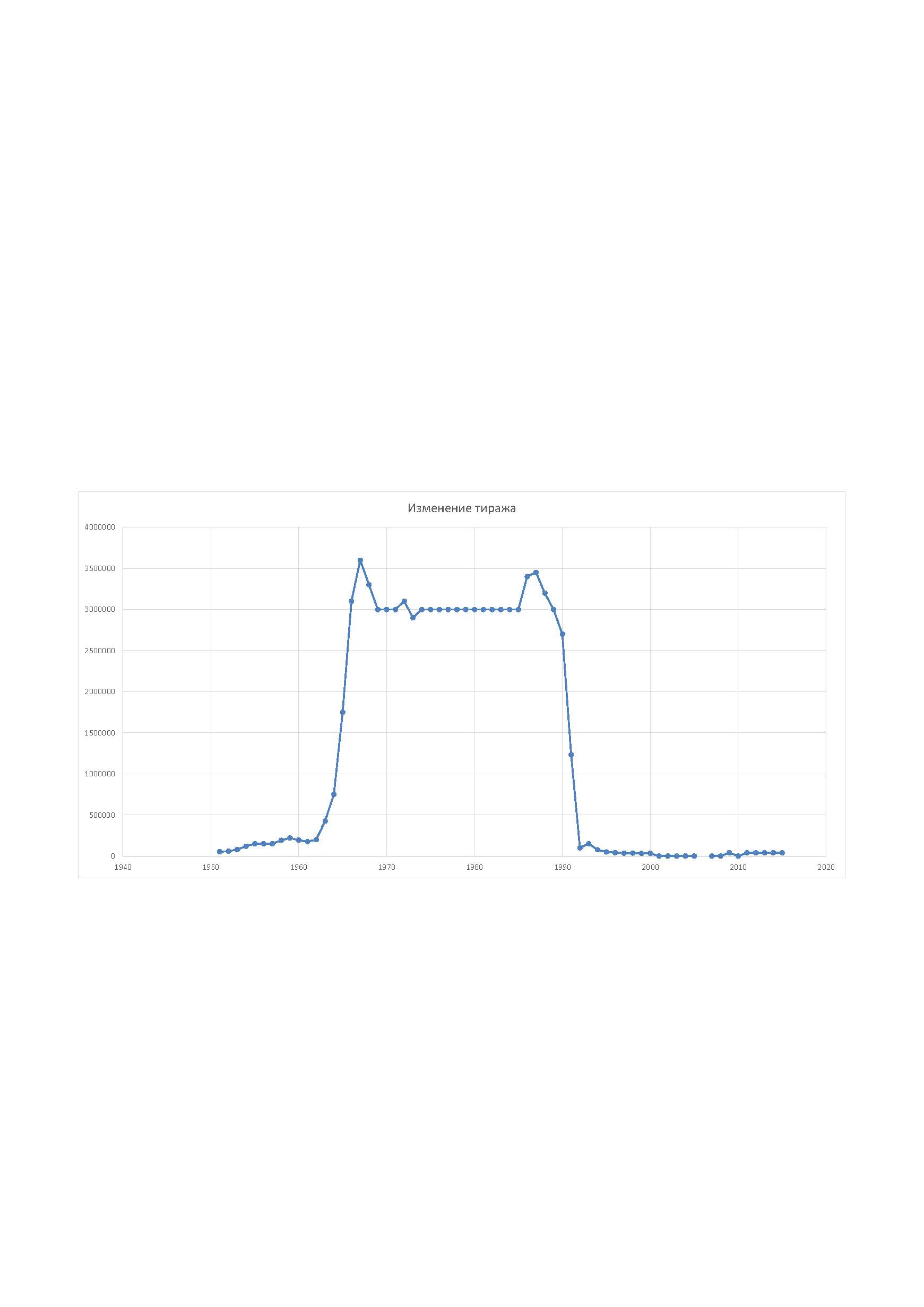 Таблица №1: «Изменение тиража журнала "Наука и жизнь" в период с 1950 по 2015 год».«"Наука и жизнь" родилась в конце XIX века в период бурного экономического роста в России. Второе рождение - 1934 год, эпоха первых пятилеток, подъем образования и науки. Третий наш взлет начался в 1961 году, одновременно с выходом человека в космос, когда было принято постановление ЦК КПСС по журналу «Наука и жизнь». Новую концепцию создавали талантливые люди - Анатолий Аграновский из «Известий», Лев Разгон, Владимир Орлов из «Правды», Михаил Хвастунов из «Комсомолки». Мы сохраняем верность традиции: «Наука и жизнь» - журнал широкого научно-популярного профиля для семейного чтения, для самообразования. В 1985 году тираж стал астрономическим - 3,6 млн экземпляров, а подписка была жестко лимитированной», - сказал Игорь Константинович Лаговский в интервью корреспонденту «Известий».В 2008 году на место Лаговского И.К. пришла Лозовская Е.Л., которая сохранила традиции, заложенные еще Болховитиновым, а концепция журнала опять осталась «законсервированной». Нельзя сказать, что подобный подход позитивно сказывается на популярности и востребованности журнала в обществе: в 2015 году тираж журнала в составлял примерно 40 000 экземпляров ежемесячно.Чтобы обозначить параметры для оценки и сравнения концепции журнала «Наука и жизнь» разных этапов своего существования, стоит обратиться к работам исследователей, занимающихся разработкой типологических признаков периодических изданий. Для того, чтобы проследить изменение концепции журнала на протяжении 66 лет, следует обратить особое внимание типологическим признакам журнала, которые выделил Александр Иванович Акопов:Типоформирующие (типообразующие): - издающие орган;- цели и задачи;- читательская аудитория.Вторичные (зависимые):- авторский состав;- внутренняя структура;- оформление;- жанры публикуемых материалов.Формальные (подчиненные):- периодичность;- объем;- тираж.На каждом этапе развития журнала на его концепцию наибольшее влияние оказывали разные признаки. Соответственно, в зависимости от преобладания того или иного признака менялась концепция издания. Так, во времена Федорова на журнал оказывала большое влияние политика партии по пропаганде коммунистических идей. Кроме того, журнал предназначался в основном академическим работникам, что в свою очередь накладывало большие ограничения на круг тем и способ представления информации. Из-за этого издание не могло полноценно развиваться и редакции приходилось подстраиваться под консервативность аудитории. По аналогии с указанным выше можно выделить основные типологические признаки, которые доминировали в разные периоды существования журнала, и определить их влияние на концепцию издания.Пропагандистская концепции журнала «Наука и жизнь» под редакцией А.С. ФедороваПоявившийся в 1890 году журнал «Наука и жизнь» был предназначен для популяризации науки, которая в конце XIX столетия активно развивалась в России. Издание публиковало как новости промышленной и научной сферы, так и сообщения о явлениях повседневной жизни. Таким журнал просуществовал в течение 10 лет, потом был закрыт в связи со смертью издателя.Издание было возобновлено в 1904 году агрономом Ф.С. Груздевым. Новый журнал «Наука и жизнь» также, как и предшественник концентрировал свое внимание на науке, но его направление было дополнено общественно-политической тематикой. В таком виде журнал просуществовал до 1906 года, после чего перестал издаваться. Только в 1934 году появился одноименный журнал, который в результате беспрерывного развития просуществовал до наших дней. Первым редактором стал публицист Н. Л. Мещеряков: с этого момента «Наука и жизнь» была активно вовлечена в идеологический курс партии, что сильно сказалось на содержании журнала. В 1938 издание перешло в ведение Академии наук, а в 1948 – в систему Всесоюзного общества по распространению политических и научных знаний. В 1950-е журнал «Наука и жизнь» представлял собой издание, главной целью которого являлась популяризация науки в обществе. В нем публиковались тексты, посвященные различным сферам науки, достижениям, открытиям, персонам известных ученых и т.д. Также в каждом номере журнала присутствовало большое количество пропагандистских текстов, однако эта черта объяснялась порядками, сформировавшимися в изданиях того времени. В это время главным редактором журнала был Александр Сергеевич Федоров, который в итоге проработал на этом посту 18 лет: с 1943 по 1961 год. Важной чертой «Науки и жизни» в эти годы стала академическая серьезность публикуемых материалов. При Федорове в журнале избегался какой-либо намек на развлекательность: тексты были написаны сухим языком, тематика публикаций редко выходила за границы академических и партийных интересов. В 50-м году тираж журнала «Наука и жизнь» составлял 50 тыс. экземпляров. Постепенно тираж становился все больше: в среднем ежегодный прирост тиража составил около 18 тыс. экземпляров. Соответственно, к концу пребывания Федорова на посту главного редактора, тираж издания составил 195 тыс. экземпляров. Можно предположить, что увеличению тиража во многом поспособствовала возрастающая популярность журнала.При Федорове доминирующими признаками, которые влияли на концепцию журнала можно назвать издающий орган и цели издания. В 50-е годы благодаря средствам массовой информации осуществлялась пропагандистская деятельность. Это во многом определяло выбор тематики текстов, опубликованных в журнале «Наука и жизнь». Значительная часть напечатанных материалов так или иначе была предназначена для распространения идей, навязываемых советским руководством. Но основная часть текстов была посвящена идее распространения научного знания в обществе. Авторский состав также обладал доминирующей ролью в определении концепции издания. Следует отметить, что «Наука и жизнь» всегда старалась публиковать материалы настоящих специалистов, которые занимают ведущую роль в своей сфере своих научных интересов: авторами становились такие люди, как Н.И. Цибезов– кандидат сельскохозяйственных наук, академик М.В. Кирпичев, В.А. Баум – доктор технических наук, В.С. Фурсов – доктор физико-математических наук и т.д. Благодаря этому журнал пользовался высокой степенью доверия у читателей. Но также встречались тексты, в которых автор скорее пытается убедить читателей в чем-либо, а не донести информацию. Такие тексты пропагандистского характера порой публиковались без упоминания академических степеней или заслуг автора. Так, текст «Наука, враждебная жизни» был опубликован под авторством Мануйлова Э., однако подпись не была подкреплена упоминаниями об академическом статусе автора. Соответственно, у читателей складывается менее доверительное отношение к содержанию материала, нежели к текстам с указанием статуса автора в академическом мире.Остальные признаки в данном случае оказывали меньшее влияние на концепцию. Журнал представлял собой платформу, на которой коммуникация с аудиторией реализуется лишь в одну сторону – от редакции к читателем. «Наука и жизнь» скорее представляла собой односторонний «рупор», который вовсе не учитывает специфику и потребности читателей. Также эта особенность сопряжена с пропагандистским содержанием многих материалов. Поэтому такой типологический признак как читательская аудитория на данном этапе развития журнала имел невысокое значение. Внутренняя структура журнала несомненно имеет большое влияние на концепцию журнала, однако в данном случае структура определяется под влиянием целей издания и фигуры главного редактора. Поэтому этот признак нельзя назвать самостоятельным и напрямую влияющим на концепцию журнала, также, как и жанр публикуемых материалов. Подобное можно отнести и к оформлению, так как этот признак является лишь следствием, но не основой формирования концепции «Науки и жизни» при Федорове. Формальные типологические признаки являются следствием типоформирующих и зависимых признаков, поэтому их влияние на концепцию журнала «Наука и жизнь» в 50-е годы опосредовано.В каждом номере журнала присутствовали тексты, затрагивающие общественно-политическую и экономическую тематики. В них были описаны последние достижения сельского хозяйства, рассказывали про строительство крупных промышленных объектов, поздравляли читателей с разнообразными партийными юбилеями и праздниками. Стоит оговориться, что количество рубрик из номера в номер менялось. Кроме того, состав рубрик также не был зафиксированным. Некоторые рубрики постоянно появлялись в номерах журнала, а другие – совсем редко. Как написала Э.А. Лазаревич: «Руководящими принципами работы советских издательств являются марксистский, материалистический подход к рассмотрению явлений природы, высокая научность изложения материала». Именно такой подход был использован в журнале.Так, в рубрике «Великие стройки коммунизма» публиковались тексты, касающиеся тематики крупных промышленных объектов и т.д. Например, в статье «Землесосный снаряд» описывался способ укладки грунта – гидромеханизация. В тексте «Самые совершенные ГЭС» автор рассказывает об устройстве и принципах работы гидроэлектростанций. В статье «В союзе с наукой» повествуется о строительстве Волго-Донского судоходного канала и Цимлянского гидроузла. Конечно, во всех текстах, которые напрямую затрагивают промышленность страны возвеличиваются достижения СССР и партии, но не говорят о каких-либо внутренних проблемах.Также в «Науке и жизни» активно печатались материалы, посвященные истории партии. В рубрике «Юбилеи и даты» появлялись материалы, указывающие и описывающие предстоящие или прошедшие знаменательные даты. Тексты данной рубрики представляют собой короткие исторические заметки о каких-либо важных событиях для страны и партии. Так, в апрельском номере за 1953 год вышла заметка «По ленинскому пути», в которой автор описывает заслуги В.И. Ленина: «35 лет назад, в апреле 1918 года, Владимир Ильич Ленин составил «Набросок плана научно-технических работ», имевший огромное значение для развития советской науки».В рубрике «На стройках пятилетки» размещались материалы, посвященные крупным развивающимся городам и проектам. В тексте «Под городом Горьким» описывается на тот момент строящаяся Горьковская гидроэлектростанция - ее назначение и перспективы использования. А рубрика «Наука и производство» была посвящена достижениям страны в различных отраслях промышленности. В статье «В Заволжской степи» автор пишет об успехах в сельском хозяйстве Заволжья. Действительно, многочисленные рубрики, так или иначе связанные с жизнью партии являлись той частью журнала, которая актуализировала его для советских читателей. Благодаря этим текстам, несмотря на его сухую академичность, «Наука и жизнь» обеспечивала связь с читателем через общественно-политическую тематику.«Наука и жизнь» как и подавляющее большинство изданий 50-х годов активно продвигала партийные взгляды: в журнале велась пропаганда партии и социалистических идей, западный мир клеймили как врагов, а «буржуазную» науку капиталистических стран журнал признавал абсолютно неэтичной и однозначно вредной. В противовес науке западного мира, достижения советских ученых преподносились в виде истинной науки, которая приведет человечество к светлому будущему. Например, в тексте «Подъем науки в новой Румынии» автор описывает научную жизнь в Румынии: ее структуру, достижения и перспективы. Стоит отметить, что в тексте присутствует восторженность от идеологического родства с Румынией. Текст «У мичуринцев Чехословакии» описывает исследования в сельском хозяйстве Чехословакии и последние достижения ученых в этой сфере. Та же тема раскрывается в тексте «Академия сельскохозяйственных наук в Чехословакии». Опять же достижения науки дружественной социалистической страны преподносятся в возвеличивающих тонах. Текст «В братской Болгарии» уже в заголовок выносит идею о братстве двух стран. Сама публикация опять же восхваляет идеологического товарища в лице всей Болгарии: «Наиболее яркие проявления горячей симпатии к СССР я наблюдал в Болгарии, когда мне в конце прошлого года выпала честь возглавить делегацию деятелей советской культуры на месячнике болгаро-советской дружбы. Корни дружбы русского и болгарского народов уходят в глубь веков». Явная пропаганда против капиталистического мира представлена в тексте «Реакционная сущность буржуазной физиологии», написанном кандидатом философских наук, Мансуровым Н.С. В тексте автор рассматривает и противопоставляет витализм и материализм в естествознании, придавая этим направлениям идеологический подтекст: «Обобщая данные передовой науки, классики марксизма-ленинизма разоблачили лженаучные измышления виталистов и доказали, что жизнь есть одна из форм движения материи, а именно - форма существования белковых тел». Также в тексте можно встретить большое количество эпитетов, призванных создать негативный образ описываемых вещей: «Идеологи империалистической реакции делают все для того, чтобы оправдать пороки буржуазного общества, обрекающего на неисчислимые бедствия трудящихся, и тем самым поддержать прогнившие устои капитализма. С этой целью они используют и науку, в частности физиологию, идеалистически фальсифицируя ее и приспосабливая для «доказательства» якобы справедливости капиталистического строя, неизбежности войн». В этом же фрагменте автор говорит о намерении западных стран завязать очередную войну. Журнал активно реагирует на напряженные отношения с США в те годы. В предисловии к майскому номеру 1950-го года ярко проявляются антиамериканские настроения автора: «Вся современная идеология реакционной буржуазии пронизана духом оголтелого милитаризма и в основе своей содержит бредовую идею господства американского империализма над всеми народами. Отсюда пропаганда «руководящей роли США», американизма, расовой и национальной дискриминации, бешеные атаки на национальный суверенитет народов».Более того, автор сравнивает США с гитлеровской Германией. В этом тексте ярко представлена оценочность со стороны автора. «Бредовая гитлеровская мечта о мировом господстве стала официальной доктриной американских претендентов на мировое владычество. «Наша страна хочет выполнить задачу руководства миром», - откровенно заявил президент США Трумэн. Что подразумевается под этим непрошенным «руководством», цинично разъяснил генерал Эйзенхауэр. «Наша страна, будучи объединена, - заявил он недавно на заседании комиссии по делам вооруженных сил палаты представителей, - может господствовать над миром».Конечно, в условиях обострения отношений капиталистических и коммунистических стран угроза войны, действительно может восприниматься как нечто близкое или же неизбежное. Однако постоянное высказывание подобных опасений лишь нагнетает обстановку. Продолжая ряд оценочных эпитетов, которые употребляет в тексте Мансуров, стоит упомянуть: «махровый идеалист», «прогнившие устои», «идеалистический вздор», «лженаучные измышления виталистов» и т.д. В пропагандистских материалах, которые публиковались в «Науке и жизни» при Федорове, сконцентрирована вся оценочность журнала. Если тексты, посвященные действительно актуальным научным явлениям, были в основном достаточно сухими по своему содержанию, то в материалах пропагандистского характера авторы нередко давали собственные оценки различным явлениям. Так, возвращаясь к тексту Мансурова Н.С., стоит отметить фрагмент, в котором автор критикует фрейдизм: «Одним из самых реакционных, субъективно-идеалистических направлений буржуазной лженауки является фрейдизм, который претендует на то, чтобы «научно» объяснить поведение человека, его мысли и желания, причины психических и нервных заболеваний. Фрейдисты отказались от объективного метода исследования и заменили его «психоанализом» - гаданием вокруг высказываний подопытного лица». Конечно, в данном случае можно отметить, что журнал таким образом выполняет функцию трибуны, с которой можно заявлять о собственных воззрениях. Однако, в действительности, автор текста скорее старался убедить, нежели просветить.Интересно, что в «Науке и жизни» можно было встретить нападки не только на западную науку, но и на западные научно-популярные СМИ. Так, в тексте «Наука, враждебная жизни» Мануйлов Э. рассматривает и описывает американский научно-популярный журнал «Scientific American»: «Он (журнал) существует на подачки от промышленных магнатов, наживающих многомиллионные барыши на бешеной гонке вооружений, на колоссальных военных поставках».Несмотря на то, что целью журнала была популяризация науки в обществе, нельзя сказать, что издание имело массовый характер: тематика материалов оставалась исключительно академической. Соответственно, такой подход не предполагал реализации рекреативной функции. Конечно, изредка на последней странице журнала появлялась рубрика «Юмор», однако она была абсолютно несодержательной и редкой. Стоит отметить, что в эти годы в журнале активно публикуются различные иллюстрации как информационного характера, так и развлекательного: в журнале часто появляются графики, карикатуры, диаграммы, иллюстрации и т.д. Так, уже упомянутый текст «Реакционная сущность буржуазной физиологии», был подкреплен шестью карикатурами, на которых были изображены вариации на тему продажности западной науки.В содержательном плане «Наука и жизнь» уже в те годы стремилась охватить как можно больший круг тем. Кроме собственно естественнонаучных публикаций, вроде текста «Элементарные частицы материи», где была подробна изложена природа элементарных частиц, на страницах журнала, например, появлялись материалы про литературу: «Великий русский писатель Н.В. Гоголь», - кратко представлена биография, творчество и влияние автора.Единственным способом установить с читателями какой-либо контакт была рубрика «Ответы на вопросы», в которой редакция отвечала на вопросы читателей. Поэтому журнал скорее можно позиционировать как издание для академического работника, а не для рядового человека. Особенно это подтверждается тем фактом, что в журнале на протяжении всех 50-х годов большая часть всех материалов была напечатана в разделе «В помощь лектору».Стоит отметить, что несмотря на то, что каждый номер журнала содержал большое количество пропагандистских публикаций, более всего в этом плане выделялось предисловие. В этих текстах автор открыто ругал «буржуазную» науку, образ жизни капиталистического общества и т.д.: «Нет такой отрасли буржуазной науки, на которой не лежала бы печать одичания, разложения, мистики, маразма. «Теория» рождения звезд «из ничего» Иордана в астрономии, инструментализм Дьюи, экзистенциализм Сартра в философии, человеконенавистнические теории Фогта - все это свидетельствует о деградации и гниении научной мысли в капиталистическом обществе».Из всего вышеперечисленного следует, что в период 1950-1961 гг. журнал «Наука и жизнь» представлял собой издание, в котором публиковались тексты, предназначенные в первую очередь для академического работника. Подобный подход сильно ограничивал аудиторию журнала, поэтому издание и не добилось в те годы особенной популярности. Стоит также отметить, что в журнале ежемесячно публиковалось большое количество текстов пропагандистской направленности. Однако эта особенность была присуща большинству периодических изданий того времени. Таким образом можно сказать, что журнала «Наука и жизнь» с одной стороны был ограничен интересами собственной аудитории, что сделало журнал «сухим» по содержанию. А с другой стороны издание было ограничено партийными указаниями. Все это поспособствовало излишней консервативности издания, которое оказалось неспособным к дальнейшему развитию из-за внешних ограничений. На этом этапе развития «Науки и жизни» можно увидеть, что идеологические установки главенствовали над попытками журнала популяризировать науку. В случаях, когда было необходимо выбрать между научной объективностью и политикой партии, выбор всегда падал на второй вариант. Следовательно, мы можем говорить о том, что именно партия и издающий орган оказывали максимальное влияние на концепцию журнала: «сухие» статьи чередовались с едкими и ангажированными текстами, где всячески обвиняли капиталистический мир. Более того, карикатуры на буржуев встречались с той же периодичностью, что и графики в научных статьях. В таких условиях «Наука и жизнь» представляла собой вполне обыденный и ничем не примечательный журнал, содержание которого напрямую зависит от партийной идеологии. Кроме того, научная тема в журнале постоянно политизируется – авторы противопоставляют советскую науку и западную. Можно сказать, что из-за подобного влияния «Наука и жизнь» действительно стала партийным изданием, чьи политические установки были реализованы за счет научной тематики.Трансформация содержательного ядра концепции журнала «Наука и жизнь» под влиянием В.Н. БолховитиноваВ 1961 году главным редактором «Науки и жизни» стал Болховитинов Виктор Николаевич, и в связи с этим концепция журнала претерпела большие изменения. Болховитинов пришел в «Науку и жизнь» из журнала «Юный техник», который на тот момент был более востребован: в ноябре 1960 г. тираж «Науки и жизни» составлял 195 тыс. экземпляров, а тираж «Юного техника» - 250 тыс. экземпляров. Вместе с Болховитиновым в «Науку и жизнь» перешли основные сотрудники «Юного техника». Например, именно так в это издание попал будущий главный редактор «Науки и жизни» - Игорь Лаговский.В тексте, посвященном столетию со дня рождения Болховитинова, опубликованном в «Науке и жизни» говорится: «Именно благодаря ему родилась концепция журнала для семейного чтения, в котором статьи, популярно рассказывающие о науке, соседствовали с логическими задачами, головоломками и советами домашнему мастеру. С середины 1961 года «Наука и жизнь» стала издаваться в формате «толстого» журнала и превратилась в любимое чтение миллионов читателей. Тираж журнала, в 1961 году составлявший 200 тыс. экземпляров, уже в 1966 году достиг трех миллионов и оставался на этом уровне вплоть до конца 1980-х годов».С приходом Болховитинова издание полностью переменилось: изменениям подверглись почти все аспекты былого журнала – от содержания и тематики текстов до оформления. Рада Никитична Аджубей, проработавшая в журнале более 40 лет так описывала эти перемены: «По журналу «Наука и жизнь» состоялось специальное решение ЦК КПСС, которое включало в себя все: утверждение нового «главного», штатное расписание, ставки, взаимоотношения с издательством… Но основное - изменение направления и содержания журнала, абсолютно иной статус и соответственно уровень требований к изданию. Как потом стало ясно, именно идеи Виктора Николаевича легли в основу этого постановления…Журнал, который вы видите и сегодня - структура, оформление, обложка, формат, - был придуман им. Патентное изобретение, не иначе. Болховитинов привел свою команду, и за несколько месяцев разработанная им структура - научно-популярный журнал для семейного чтения - обрела плоть и кровь: разделы, рубрики и т.д. Придумка была новаторской, и в деле этом участвовали тогдашние корифеи популяризации науки. Кроме Болховитинова - Георгий Николаевич Остроумов, Владимир Иванович Орлов, Олег Николаевич Писаржевский».Как сказала в интервью нынешний главный редактор «Науки и жизни» Лозовская: «А теперь стал журнал для всей семьи, журнал для широкого круга читателей. Там начали публиковаться не только статьи серьезных ученых, не только беседы с академиками. Там стали публиковаться и научно-популярные легкие статьи, рассчитанные на людей, которые, быть может, даже в школе не очень хорошо учились, но интересуются, что же происходит в науке, как устроен мир, что происходит вокруг нас. И в этом журнале появились такие рубрики как "логические игры", "математические задачи", "советы домашнего мастера", "советы садоводам". И все это вместе сделало журнал необыкновенно популярным». Болховитинов оказался на посту главного редактора «Науки и жизни» не случайно. Дело в том, что Болховитинов в 1956 году создал журнал «Юный техник», который значительно отличался от печатных СМИ того времени. Благодаря своей инновационности журнал за несколько лет успел завоевать популярность. Более того, к концу 50-х его тиражи уже превышали тиражи «Науки и жизни». Поэтому Болховитинов был подготовлен для своей новой должности: он обладал необходимым опытом и командой авторов для создания действительно массового издания. К моменту же перехода Болховитинова в «Науку и жизнь» журнал особо не выделялся из числа научно-популярных журналов того времени, а по популярности он не обгонял своих конкурентов. К примеру, в 1958 году тираж журнала «Знание - сила» составлял 200 тыс. экземпляров. В то время, как тираж «Науки и жизни» составлял 192 тыс. экземпляров. Но в начале 60-х в стране возрастает интерес к научной сфере. Во многом это было связано с полетом Гагарина и наступлением космической эры. На подъеме интереса к этой теме со стороны читателей появилась потребность в создании качественного массового научно-популярного издания. И, благодаря успеху журнала «Юный техник», именно Болховитинову было поручено создание такого журнала.Однако можно лишь предполагать, почему платформой для нового массового издания стала именно «Наука и жизнь». Как уже упоминалось, журнал не имел особых преимуществ перед своими конкурентами. Тем не менее, не стоит упускать из внимания тот факт, что за несколько лет до прихода Болховитинова в «Науку и жизнь», там начала свою работу Рада Никитична Аджубей – дочь Никиты Сергеевича Хрущева, секретаря ЦК КПСС. Нельзя утверждать, что именно в этом родстве была заключена причина выбора «Науки и жизни» в качестве платформы для создания массового издания, но не стоит упускать это из виду.Основные цели и задачи журнала при Болховитинове также достаточно емко описала Аджубей Р.Н.: «Но самое главное в программе болховитиновского журнала - просвещение, этому было подчинено все остальное. Приобщить к науке, заинтересовать, научить мыслить, воспитывать духовного, думающего человека. В общем - сеять разумное, доброе, вечное». Стоит отметить, что с 60-х в журнале появляется значительно меньше откровенно пропагандистских текстов. Это в первую очередь связано с изменившейся политической обстановкой в стране: «Редакция и редколлегия работали азартно, весело. И все это отражалось на страницах журнала. И время было «оттепельное», время надежд. «Оттепель» растопила нашу зарежимленную, кондовую журналистику. На волне «оттепели» возникла та «Наука и жизнь», которую знают наши читатели».Отличительной чертой новой концепции журнала являлся его новый образ отношений с аудиторией. В этот период интересы читателей напрямую влияли на содержание издания, его концепцию: «Не менее существенная новация - ориентирование журнала "на семью". Задача стояла такая: журнал, подчиненный единой цели популяризации знаний, самообразованию, разумному использованию свободного времени, должен быть интересен сразу трем возрастным группам семьи». Такой подход обеспечил бурный рост популярности журнала в обществе – теперь «Наука и жизнь» был интересен всем членам обычной советской семьи. Таким образом была сформирована концепция массового научно-популярного журнала, у которого в качестве основного содержательного блока выступали тексты научно-популярной тематики, а в качестве дополнительных разделов были материалы, посвященные быту и повседневной жизни читателей. Благодаря этому можно говорить об универсальности обновленной «Науки и жизни».«Перезапуск» журнала привлек новую читательскую аудиторию: тираж журнала ежегодно повышался, пока в 1967 года не вышел номер с самым высоким тиражом за все время существования журнала «Наука и жизнь» - 3,6 млн экземпляров.Изменения затронули практически все аспекты издания. Например, значительно расширился круг тем – теперь в очередном номере можно было встретить текст, посвященный работе в саду, физической культуре и т.д. Изменилось оформление журнала – поменялась обложка и графические элементы. А объем журнала вырос с 50 страниц при Федорове до 150 при Болховитинове. Рубрикация журнала была значительно переработана и расширена. В таблице №2 приведено сравнение рубрик «Науки и жизни» в номерах журнала за июль 1956 года и март 1964 года. Несмотря на то, что в каждом номере журнала состав рубрик отличался, это сравнение позволяет сопоставить количество и тематику рубрик.В обновленной версии «Науки и жизни» расширился не только охват тем, но и функции, которые были закреплены за материалами. Теперь значительную часть каждого номера занимали публикации, которые касались досуга и повседневности читателей. Появились специальные рубрики для школьников. Например, «Учитель задал трудную задачу» - под этой рубрикой были опубликованы такие задачи как «Одним выстрелом – двух зайцев», «Цветные лоскутки», «Чудотворцы», задачей которых являлось развитие логического мышления у детей. Также появилась рубрика «Для малышей», в которой иногда публиковались комиксы (см.: Приложение 1). Для хозяек появилась рубрика «Хозяйке – на заметку», в которой были опубликованы тексты с советами по быту: «Если вы купили замороженные фрукты или ягоды и хотите подать их к столу в натуральном виде, не подогревайте их, чтобы они быстрее оттаяли: они потеряют свои вкусовые свойства. Ягоды и фрукты надо оттаивать при комнатной температуре».Кроме того, существовала рубрика «Ваше здоровье», в которой были напечатаны тексты об уходе за собственным телом, сохранении здоровья и кулинарные советы: «Глютаматом натрия можно приправлять блюда прямо за едой. 0,5 -1 г порошка, добавленного в вегетарианский суп, придаст ему вкус куриного бульона. Употребляют глютамат натрия также в виде приправы (наравне с горчицей и перцем)». А, например, в рубрике «Биографии вещей» публиковались тексты, вроде «Когда появилось пиво?»: «Если бы мы, выпивая кружку этого вкусного, немного хмельного напитка, захотели мысленно поблагодарить тех, кто его «придумал», то оказались бы в затруднительном положении. И это вполне понятно. Пиво настолько древний напиток, что установить имена его первосоздателей просто невозможно».Также в журнале появились специальные разделы – курсы, в которых было сосредоточено несколько текстов, объединенных одной темой. Например, в курсе: «Химия для всех», который появился в мартовском номере 1964 года собраны такие тексты: «Филлоксера отступает», «Эластичность», «Азот и кислород заводам плодородия», «Они создали агрохимию», рубрика с практическими знаниями «Опыты с растениями», рубрика с развлекательным составляющим «По разным поводам – улыбки» и рубрика с ответами на различные вопросы «Ответы на наивные, рассудительные, каверзные и всякие другие почему».Одной из важнейших черт обновленной «Науки и жизни» стал прикладной характер множества публикаций. И это касалось не только бытой сферы жизни человека, но и других. Так, например, часто появлялись различные практикумы, вроде опытов с собственным восприятием окружающего мира: «Опыты на внимание, которые мы предлагали на предыдущем практикуме, - это выделение сознанием одних воспринимаемых или вспоминаемых объектов с одновременным отвлечением от других. А что такое восприятие! Восприятие - это непосредственное отражение сознанием предметов и явлений внешнего мира. Это - обобщение ощущений, то есть того, что мы видим, слышим, осязаем... Ощущения же - это результат воздействия каких- то предметов или явлений на наши органы чувств». Как уже упоминалось ранее, для школьников публиковались задачи на развитие мышления. Более того, иногда можно было встретить примеры задач для поступления в высшее учебное заведение. Так в курсе «Готовьтесь к конкурсным экзаменам», опубликованном в мартовском номере журнала 1964 года, были представлены задачи от старшего преподавателя кафедры физики Всесоюзного заочного машиностроительного института, Ушакова С.: «Какое количество кислорода вдыхает при каждом вдохе альпинист, находящийся на высоте, где давление воздуха равно 380 мм ртутного столба? Известно, что человек на поверхности Земли, где давление 760 мм ртутного столба, вдыхает за один раз 1 г кислорода. Изменением температуры воздуха с высотой можно пренебречь».В журнале присутствовало несколько рубрик, которые были посвящены художественной литературе. Часто в журнале впервые публиковались рассказы советских писателей. Иногда в «Науке и жизни» появлялись отрывки из больших романов. Например, в мартовском номере 1964 года в рубрике «Любителям приключенческой литературы» была напечатана часть произведения Артура Конан-Дойля «Подвиги Шерлока Холмса». А в октябрьском номере 1970 года была опубликована юмореска Айзека Азимова «Ах, Баттен, Баттен!». Также юмореска была подкреплена врезом, в котором кратко описывалась биография автора. Более того, текст «Ах, Баттен, Баттен!» был опубликован в рубрике «Литературное творчество ученых». Таким образом журнал нагнетает интерес вокруг этого текста, так как профессия ученого имела высокую престижность, поэтому художественное произведение ученого заведомо могло заинтересовать читателей.Несмотря на большое количество новых рубрик, которые расширили тематику журнала, основное содержательно ядро «Науки и жизни» особо не изменилось. В «Науке и жизни» продолжали выходить материалы от ведущих специалистов страны, посвященные различным научным темам, а сами рубрики в этой тематической области постоянно сменяли друг друга. Относительно них можно сказать, что сами рубрики были призваны для того, чтобы дать читателю отдаленное представление о самом тексте, а не для того, чтобы четко структурировать содержание журнала.В таблице №3 приведено сравнение рубрик в сентябрьском и октябрьском номерах журнала за 1970 год. Даже поверхностное сравнение рубрик дает понять, что в «Науке и жизни» не было строгой внутренней структуры рубрик, в которой каждый элемент был бы навсегда закреплен. Даже в номерах с месячным интервалом выхода только меньшая часть рубрик появляется в следующем номере. Соответственно, и тематика каждого нового номера значительно отличалась от других. Учитывая, что большинство текстов попадали на страницы журнала без конкретного информационного повода, содержание журнала оставалось актуальным на протяжении долгого времени. Вне зависимости от даты выхода журнал не терял своей актуальности и не устаревал. Благодаря этому «Наука и жизнь» приобретала энциклопедический характер и хранилась у читателей многие годы. Это во многом подкреплялось объемным сегментом текстов, которые призваны передать читателям какой-либо практический опыт, научить чему-либо прикладному. Так, в тексте «Прибор для вырезания и вычерчивания эллипсов» была представлена конструкция и принцип работы такого устройства: «Если вам понадобится вычертить или вырезать эллипс, воспользуйтесь маленьким изобретением, которое сделал великий Леонардо да Винчи примерно четыре с половиной столетия назад. На доску набивают рейки, которые образуют пазы. В пазах свободно ходят две небольшие реечки, челноки, к которым прибита деревянная планка - радиусная линейка». Тексты такого характера появлялись в журнале регулярно и затрагивали совершенно разные области досуга и быта: «Опыты – фокусы» - представлены примеры различных фокусов и объяснен их принцип выполнения, «Генератор вихрей» - описан принцип изготовления устройства для создания воздушной волны, «Маленькие хитрости» - автор рассказал секрет того, как увеличить мощность жала паяльника, «Опыты со струями» - предложено несколько физических экспериментов с водой.При всех изменениях, произошедших в журнале с приходом Болховитинова, основное тематическое ядро научно-популярных текстов осталось практически неизменным. Они так же публиковались под авторством ведущих ученых страны, и отличались от развлекательных материалов «Науки и жизни» строгостью и академичностью языка: «Механизмы памяти» - рассматривалась структура и работа человеческой памяти, «Жабы захватили Австралию» - описана причина быстрого распространения жаб в Австралии, «Что знают и что пытаются узнать об элементарных частицах» - в статье описаны свойства кварков, гиперонов, мезонов и т.д., «Движутся ли материки?» - о движении материков, «Листопад» - описан принцип такого явления как листопад.Заметно, что редакция порой стремилась найти новые подходы к внутреннему расположению разделов и рубрик журнала и стремилась к определенной систематизации. В «Науке и жизни» традиционным способом расположения текстов в разделах и оглавлении является их поочередность: раздел идет за разделом, а в оглавлении тексты указываются поочередно друг за другом по мере возрастания номера страницы. Такой принцип, например, был использован в январском номере 1968 года. А в февральском номере 1967 года оглавление составлено иначе: все материалы номера были разбросаны по двум разным разделам. При этом порядок указания номера страницы каждого текста не был единым, а разделялся отдельно для каждого раздела. Такой способ компоновки материалов в оглавлении делал навигацию внутри журнала удобнее, однако способствовал разрыву целостности номера.Болховитинов переработал не только содержательные компоненты журнала, но и визуальные. Именно при нем появился дизайн обложки и внутреннего облика журнала, которые сохраняются и по наше время. В течении первых трех лет журнала под руководством Болховитинова дизайн обложки перерабатывался, пока в 1964 году не сформировался в тот вариант, который мы можем наблюдать на обложке любого номера за 2015 год. Но, даже после утверждения финального вида обложки, она иногда менялась. Так в сентябрьском номере 1967 года на обложке не появились анонсы опубликованных текстов, а было представлено несколько текстовых блоков, сообщающих о праздновании пятидесятилетия издательского дела в Советском Союзе. Действительно, влияние идеологии на содержание журнала оставалось велико. Это, как уже было сказано, проявлялось во внешнем облике журнала, а наибольшее влияние оказывалось на содержание «Науки и жизни». Продолжали в большом количестве появляться тексты, посвященные истории партии, материалы возвеличивающие достижения СССР. Так, в рубрике «Техника семилетки» печатались тексты про успехи очередной семилетки. В статье «Машины делают почву» автор описывает принцип работы машины для осушения болот, подготовки почвы к посеву и т.д. Также было уделено внимание связи различных региональных отделений партии в 1917 году (см.: Приложение 2). Красочная иллюстрация наглядно демонстрировала коммуникации между региональными отделениями. Рубрика «Первые коммунистки» включает исторические материалы про женщин, которые стояли у истоков коммунизма. Текст под заголовком «Дочери Маркса» рассказывает о дочерях Карла Маркса. Этот материал позволяет больше узнать о жизни основоположника марксизма и о его семье. В рубрике «Герои семилетки» описывались выдающиеся рабочие, которые достигли высот в своем мастерстве. В материале «В гостях у миллионера» рассказывают про заводского наладчика – изобретателя, который сконструировал множество полезных станков для производство, чем помог собственному заводу сильно сэкономить.Несмотря на то, что общий уровень ангажированности журнала спал, порой можно было встретить тексты, которые страстно отстаивали принципы советской идеологии. В тексте «Уродование молодежи» можно встретить критику в сторону США: «Всеобщее обучение в Соединенных Штатах всегда было несовершенным. Оно и сейчас еще не достигло уровня, на котором находилось до второй мировой войны образование в некоторых западноевропейских странах». А в июльском номере 1973 года сразу на второй странице журнала была опубликована карта мира (см.: Приложение 3) с цветовым разделением стран на: коммунистические, освободившиеся от капиталистического влияния, колонии и полуколонии, а все капиталистические страны были просто выкрашены белым и отсутствовали в обозначениях. Там же были напечатаны графики, в которых отображались: «Развитие мировой социалистической системы», «Рост международного коммунистического движения», «Крах колониальной системы империализма». Стоит добавить, что в этих графиках были описаны крайне положительные прогнозы на будущее.Интересно, что вместе с угрозой атомной войны в «Науке и жизни» начали появляться материалы, посвященные рассмотрению реальности угрозы, средств защиты и т.д. Так в сентябрьском номере 1967 года появился целый ряд статей, посвященных этой теме: «Ядерная физика и ядерное оружие», «Прогноз радиационной обстановки в районе ядерного взрыва», «Защита от светового излучения ядерного взрыва», «Ракетный щит мира».При Болховитинове журнал претерпел большие изменения. В противовес политике Федорова, при котором журнал отличался академичностью и ангажированностью, «Наука и жизнь» при Болховитинове стала действительно массовым научно-популярным изданием. Более того, благодаря широкому спектру тем и разнообразию рубрик, «Наука и жизнь» становится интересной для людей разных возрастов и разного уровня образования, что и сделало его семейным. Журнал мог быть интересен и домохозяйке, и ученому, и школьнику. И даже, несмотря на попытку приспособить «Науку и жизнь» для массового читателя, в журнале публиковались материалы, написанные ведущими специалистами страны. Из-за этого доверие к изданию со стороны читателей лишь возрастало. Благодаря универсальности, направленности на массового читателя и высокого уровня доверия к текстам, «Наука и жизнь» стала одним из наиболее популярных журналов в СССР.Если же сравнивать новую «Науку и жизнь» и старую, то контраст обнаруживается сразу: если при Федорове позиция журнала никак не могла идти наперекор линии партии, то в болховитиновской «Науке и жизни» действовали наоборот – при разногласиях в идеологическом плане будет опубликован тот материал, который ближе к объективной истине. Конечно, показательным стал тот факт, что в «Науке и жизни» писали про генетику, в то время как Советский Союз традиционно признавал её лженаукой.Тем не менее, в журнале остался крупный содержательный сегмент, посвященный партийной жизни. Однако влияние сверху было несравнимо менее ощутимо, нежели в 50-е годы. Тексты с политическим подтекстом потеряли былую направленность на убеждение читателей в чем-либо. Теперь эти тексты скорее несли ознакомительную и информационную функцию. Таким образом мы видим, что влияние издающего органа на данном этапе стало значительно меньше. Но повысилось влияние потребностей читателей на концепцию журнала. «Наука и жизнь» превратилась в массовое издание, в котором досуговая и развлекательная части не уступали в объеме и качестве основном содержательному сегменту журнала – собственно, научно – популярным материалам. Интересно, что редакция продолжила использовать принцип «плавающих» рубрик – за ними не было закреплено конкретное место в журнале. Рубрики не повторялись из раза в раз, что давало огромный диапазон тем, поднимаемых в журнале. Что в свою очередь повлияло на популярности «Науки и жизни» - каждый мог найти в номере что-то интересное для себя. Благодаря этому журнал достиг небывалых высот – ежемесячный тираж составлял более 3 млн экземпляров. Болховитионов при создании новой концепции журнала отчетливо понимал, что успешное массовое издание невозможно создать, если не прислушиваться к потребностям читателей. Именно отталкиваясь от желаний аудитории была сформирована такая концепция «Науки и жизни» - журнала, который будет интересен каждому.Глава 2. Консервация концепции журнала «Наука и жизнь» в поздний советский и постсоветский период (начало 1980-х – 2010-е годы)2.1. Журнал «Наука и жизнь» под руководством И. К. Лаговского в новых социально-экономических условияхИгорь Константинович Лаговский проработал на посту главного редактора «Науки и жизни» 27 лет – с 1981 по 2008 г. На время, пока Лаговский пребывал на посту главного редактора журнала, в обществе произошло несколько серьезных потрясений, что в свою очередь влияло и на «Науку и жизнь». Несмотря на все перемены в обществе, Лаговский все годы стремился сохранить ту «Науку и жизнь», что была создана Болховитинов. Конечно, за эти 27 лет потребности читателей и их интересы преобразились, а вслед за этим и журнал стремился подстроить свое содержание под нужды читателей. Однако редакция стремилась сделать это таким образом, чтобы не нарушить традиции. Такая попытка «усидеть сразу на двух стульях» не позволила «Науке и жизни» развиваться. В действительности, несмотря на все усилия редакции, журнал в итоге потерял былую популярность.И.К. Лаговский начал работать в «Науке и жизни» в 1961 году, когда перешел в составе команды Болховитинова из «Юного техника». Когда Лаговский стал главным редактором «Науки и жизни», он выбрал стратегию консервации концепции журнала. На тот момент такое решение было действительно было оправдано: в августе 1981 года тираж журнала составляло 3 млн экземпляров. Такие показатели свидетельствовали о неугасающей популярности и востребованности журнала в обществе. Поэтому не было реальных причин менять что-либо в концепции журнала.Для сравнения в таблице №4 приведено сравнение рубрик в журнале 1975 года и 1980. В этой таблице мы видим, что основные тематические направления рубрик остались прежними: в журнале 1980 года присутствует текст об истории партии – «По поручению Ленина», материал про устройство памяти - «Память в хороводе эмоций», публикация в области естественных наук – «Роса», тексты для досугового чтения – «Цвет вашего дома», «Как фотографировать спортивные состязания», «Походный чудо-самовар», «Из истории рыболовной сети», «Хатха-йога: что мы можем взять из нее» и т.д. Таким образом, мы видим, что три основных тематических направления – научно-популярные тексты, досуговые тексты и тексты, касающиеся жизни партии - остались на месте. Конечно, тематически номера значительно отличаются друг от друга, однако это полностью вписывается в концепцию журнала – каждый новый номер включает множество материалов по самым разным темам, которые не часто повторяются из номера в номер. Можно сказать, что факт смены главного редактора не затронул концепцию журнала.В 80-е в общественно-политическом и экономическом поле страны стали происходить изменения. Следовательно, интересы и потребности аудитории стали меняться. Из-за этого в журнале стали появляться тексты, относящиеся, скорее, к тематическому полю общественно-политических изданий, а не научно-популярных. Благодаря этим процессам тематика СМИ расширилась, теперь многие темы, которые до этого были под запретом, стали подниматься в обществе. Историк журналистики Овсепян Р. П. так выразил противоречия, которые возникли в эти годы в СМИ: «Деятельность советской журналистики во второй половине 80-х гг. стала особенно сложной. С одной стороны, она выступала обличителем всех пороков, рожденных административно-командной системой, с другой – выражала готовность критиковать, что укажут и как укажут. Хотя запретные в прошлом темы и открывали для обсуждения, но оставался тот предел, перешагнуть который означало посягнуть на святая святых – на партию, ее руководящую роль в обществе».В 1986 году на партийных обсуждениях был поставлен вопрос о гласности в государстве - такая политика должна была поспособствовать сознательному участию граждан в «перестройке»: «Средства массовой информации играют и будут играть в этом огромную роль. Они, разумеется, не единственный канал волеизъявления народа, отражения его мнений и настроений. Но это самая представительная и массовая трибуна гласности», – пишет М. С. Горбачев. О гласности и преградах на пути реализации такой политики в своих работах высказывался Овсепян Р. П.: «И все же развитию гласности препятствовали силы и традиции, складывающиеся десятилетиями. Сохранялся частокол всевозможных табу, запретов на правдивое освещение недалекого прошлого и реальностей перестроечного периода. Главлит, как и прежде, стоял на страже ведомственных интересов».Несмотря на проблемы в экономической сфере страны, во второй половине 80-х годов наблюдается увеличение количества изданий, которые занимаются популяризацией науки. Во многом это было связано с надеждами на изменение экономической ситуации в лучшую сторону и ожиданиями быстрого наступления НТР. Об этом пишет исследователь И. В. Кузнецов: «В числе первых начал издаваться бюллетень «НТР: проблемы и решения». В открывавшей первый номер статье «Читатель и прогресс» отмечалось, что программа существенного ускорения темпов роста, интенсификации экономики, научно-технического прогресса, принятая апрельским (1985 г.) Пленумом ЦК КПСС, будет главной в деятельности редакции, которая станет стремиться «вести научно-техническую мысль в обгон, а не вдогонку». В свою очередь П.Л. Капица считал, что на этом этапе развития научно-технической сферы стоит обратить внимание на организацию самой науки, чтобы в дальнейшем эта сфера не подверглась ослаблению своих позиций в обществе: «Но надо сейчас же начать думать об организации нашей науки, о ее кадрах, о научном хозяйстве, улучшить методы планирования, обеспечить взаимодействие прикладной и основной наук, связать их с жизнью и промышленностью, воспитать в массе уважение к науке и к ученым, сообщить ученым чуткость к запросам страны». И эти задачи во многом легли на плечи научно-популярных изданий.В конце 1980-х годов - начале 90-х страна переживала бурные изменения. Социально-политический и экономический уклад быстро менялся, и это затронуло большую часть сфер жизни общества. В научно-популярной журналистике также происходили крупные перемены. «Перестройка» - переходный этап в развитии советского общества, поэтому для прессы этого периода характерна переоценка прошлого. Научно-популярные издания закрывают белые пятна в истории: «Восстанавливалась правда о жестокости большевиков с первых дней их прихода к власти по отношению к имущим классам, к царской семье, духовенству, казачеству, о введении в Красной Армии смертной казни в годы гражданской войны, преследованиях и массовых репрессиях за инакомыслие», - пишет Р. П. Овсепян.Период с 1985 по 1991 год характеризуются значительным повышением количества материалов в журнале «Наука и жизнь», посвященных общественно – политической и экономической сферам жизни общества. В предыдущие годы «Наука и жизнь» придерживалась научно-популярной тематики, хоть в ней и публиковались тексты пропагандистского характера. Однако даже в этом случае авторы старались не отходить от научной темы. До «перестройки» внутренняя ситуация в СССР была стабильна и однообразна. И только во время «перестройки» в стране начинаются кардинальные преобразования, которые затрагивают все сферы жизни общества. И в рамках политики «гласности» об этих изменениях разрешено писать. Действительно, в этот период в журнале регулярно появлялись тексты про те или иные проблемы или актуальные темы в обществе: «Ценные бумаги. От рынка к бирже» - была описана история возникновения ценных бумаг, «Малое - прекрасно!» - о роли мелкого бизнеса в экономике США, «Становление демократии» - про историю демократии, «Ориентир - фермерство», «"Вся мощь миллиардных капиталов буржуазии всех стран тянет за собой Россию"».Также в журнале закрепились рубрики, появившиеся благодаря развитию техники и электроники: «Автосалон», где были опубликованы такие тексты, как «Автомобильный дизайн», «Смотр чехословацких машин», рубрика «Кинозал», рубрика «Семинар по информатике» и т.д. Благодаря таким рубрикам повышалась актуальность журнала среди читателей, так как это продолжало поддерживать универсальность журнала.С распадом СССР в 1991 году резко изменился образ жизни всего российского общества, что также коснулось и прессы: «Все это привело к переосмыслению положения прессы в обществе, вызвало к жизни новые приемы и методы ее работы, побудило к пересмотру тех, которые она использовала десятилетиями», – пишет историк журналистики Р.П. Овсепян об этом периоде.В своей оценке этому периоду И. В. Кузнецов пишет, что СМИ, избавившись от ограничений, навязанных партией, натолкнулись на новые преграды: «В постсоветский период в газетном мире России произошли значительные типологические изменения. Вместо однообразных партийных стали выходить качественные и массовые, дотируемые из казны и коммерческие, официальные издания, отражающие точку зрения правительства, и издания, критикующие существующий режим. В постсоветский период выяснилось, что свобода печати, прежде всего свобода от цензуры, еще не означает всегда свободно выражать свои мысли и идеи».Однако, как отмечает Я. Н. Засурский новые экономические проблемы, появившиеся перед СМИ дали свои плоды: «Демократизация жизни Российской Федерации, реформирование ее экономики оказали заметное влияние как на характер журналистики, так и на ее структуру, содержание. Заметно возросли целенаправленность и многообразие информационного потока». Эти изменения, которые происходили с прессой в этот период, также затронули и «Науку и жизнь».Результатом этого стало то, что в 90-е годы в «Науке и жизни» появляется все больше текстов, затрагивающих сенсационные темы, вроде существования внеземной жизни или способа открыть собственный бизнес. Очевидно, что материалы на такие темы появились из-за возросшего информационного потока, начавшегося с распада Советского Союза. СМИ старались привлечь читателей очередной сенсацией, так что в данном случае мы рассматриваем появление подобных текстов в «Науке и жизни» лишь в качестве попытки поддержать интересы аудитории. В августовском номере журнала 1991 года публикуется материал под заголовком «Несколько советов не только деловым людям», который, по всей видимости, должен направить читателя на путь к успеху: «Зарубежные исследования показывают, что примерно 20 процентов всех коммерсантов в каждой сфере торговли зарабатывают около 80 процентов дохода всей сферы. Похоже, что люди энергичные «притягивают» к себе «удачные периоды». Вы тоже почти неизбежно начнете порождать «удачные периоды», как только замените случайное поведение оптимальным».В тексте «Богатые тоже бывают бедными», опубликованном в майском номере журнала «Наука и жизнь» за 1993 года, описывается история начинающего предпринимателя. Подобная тематика явно выбрана не случайно. Автор затронул актуальную тему, несмотря на то, что предпринимательство никогда не входило в привычный перечень тем этого журнала: «В адрес редакции пришло немало писем-откликов после публикации материалов под рубрикой «Мы и рыночная экономика» (см. № 3 и 10, 1992 г.). в которых описывалось, как и с чего начали свое дело люди, не имевшие до этого никакого опыта частного предпринимательства. С чего они начинали, какие у них были трудности, в чем и как они добились успеха, а в чем потерпели поражение - рассказ об этом представляет, с нашей точки зрения, не только познавательный интерес. Публикуя такого рода материалы, редакция надеется, что в смутное время всеобщей растерянности и смятения, кто-то, прочитав такой материал, воскликнет: «Эврика!», кто-то поверит в себя, в свои силы, в свой талант, поймет, что не боги горшки обжигают, и решится пуститься в плаванье по бурному морю частного предпринимательства». Подобные публикации не являются типичными для журнала «Наука и жизнь». Несмотря на то, что Болховитинов В.Н. став главным редактором журнала в начале 60-х, значительно расширил круг тем, бизнес тематика никогда не входила в него. Также в журнале публиковались тексты, посвященные различным паранаукам. Однако в них авторы убеждают читателей в том, что паранауки являются ложью и домыслами. В материале «Что же изучают уфологи?», опубликованном в августе 1993 года автор затрагивает популярную тему существования НЛО. Журналист опровергает утверждения уфологов и призывает читателей не верить в околонаучные выдумки. Так, Левитан Е.П., который также часто публиковался в «Науке и жизни» в своих тезисах отмечал, что: «Сейчас не только падает интерес к науке, но и резко активизируются разнообразные виды паранауки, культивируемые СМИ астрология, уфология, целительство, магия, колдовство и т.п. оболванивают массу детей и взрослых, ввергая их в пучину бессовестного мракобесия». Таким образом редакция «Науки и жизни» использует популярную тему, однако при этом не поступается собственными принципами, так как лишь развенчивает мифы о существовании НЛО. Стоит отметить, что журнал «Наука и жизнь» из раза в раз убеждал читателей не верить в псевдонауку: «Антинаучные тенденции в России», «Справиться с истиной не так-то легко», «Просвещение, а не мистика», «Пора вступить в дискуссию».Интересно изменился облик США в журнале. В начале 90-х в журнале «Наука и жизнь» США уже не представляется в роли идеологического противника. Более того, появляются предложения поучиться у западных стран и перенять их опыт: «Мы часто судим о капитализме, о частной собственности с позиций начала века. Но ведь везде - и у нас, и у них (в данном случае речь пойдет о США) - ничего не стоит на месте, все меняется». Также меняется отношение к религии: «Библия - величайший памятник древней культуры, представляет собой, как известно, священное писание иудаизма н христианства. Как священную книгу ее принимает также и ислам. Уже одно - это обстоятельство выделяет библейские каноны из огромной, лишь частично дошедшей до нас древней литературы Ближнего Востока н греко-римского мира». На примере этих публикаций мы видим, что избавившись от необходимости во всем поддерживать позицию партии, в журнале появилась возможность для появления текстов с альтернативными суждениями.В журнале появляются публикации, посвященные социальным проблемам. Например, в тексте «Молодежь. Причины и поводы пьянства» автор досконально разбирает причины распространения пьянства среди молодежи. Важность таких публикаций заключается в том, что к тому моменту они только начинали появляться из-за гласности. А до этого такой текст, который обличает пороки советского общества, вряд ли бы оказался на страницах журнала. Также появляется экологическая проблематика в журнале. В тексте «Чистые отходы» автор рассказывает об очередной установке, которая позволит снизить загрязнение окружающей среды.На фоне серьезных потрясений, которые случились со страной в начале 90-х, развитие науки практически перестало иметь значение для общества. «В 1994 году за поддержку науки из госбюджета высказались только 8% опрошенных. Исследование, проведенное в конце 1990 - начале 1991 года среди студентов технических вузов Санкт-Петербурга и Петрозаводского университета, выявило ту же тенденцию: 56% опрошенных высказали мнение, что ученые больше думают о своих абстрактных проблемах, чем об интересах простых людей; 42,2% полагают, что ученые просто удовлетворяют свою любознательность за государственный счет». При этом подобное снижение заметно лишь в постсоветской России. Например, в США подобные тенденции не наблюдаются: «Случайный опрос двух тысяч граждан США, проведенный прошлым летом, показал, что интерес к науке и технике среди американцев сейчас велик как никогда - 70% опрошенных заявили, что интересуются этими вопросами» - сказал А. Ваганов, ответственный редактор приложения «НГ-наука» «Независимой газеты». Ухудшение позиций российской науки оказалось удивительно быстрым: «Снижение престижа науки и профессии ученого (хотя, строго говоря, это не одно и то же) произошло за исторически кратчайшее время. Одновременно упали и тиражи научно-популярной литературы. Напомним, к началу 70-х годов в отечественных академических и отраслевых институтах работало более 33% всех научных работников мира. На 10 тыс. человек, занятых в народном хозяйстве СССР, тогда приходилось около 100 научных работников, в США - 71, в Великобритании - 49. Еще в не таком уж далеком 1981 году выпуск научно-популярной литературы в СССР составлял 2451 наименование общим тиражом 83,2 млн экземпляров. Впечатляет и динамика роста тиражей: в 1940 году - не выше 13 млн экземпляров; в девятой пятилетке (1971-1975) - около 70 млн ежегодно. Но, самое удивительное, - миллионные тиражи раскупали!».Период с 1991 по 2000 год характеризуется большими переменами в научной сфере страны. Более того, этот период можно назвать научной революцией, так как по определению Т. Куна, это «такие неккумулятивные эпизоды развития науки, во время которых старая парадигма замещается целиком или частично новой парадигмой, несовместимой со старой».Из-за падения интереса общества к науке в первой половине 90-х, научно-популярным изданиям приходилось прибегнуть к новым способам взаимодействия с читателем. Журналисты начали излишне упрощать факты, публиковать псевдонаучные материалы. На страницах известных журналов стали появляться тексты, рассчитанные лишь на массового читателя, что в некоторых случаях приводило к смене тематики изданий. Это сильно ослабило связь читателей, журналистов и ученых. Оно оттолкнуло многих ученых от сотрудничества с журналистами, и дискредитировало науку в глазах общества. «Проведенный Институтом психологии РАН опрос, в котором ученых спрашивали, знают ли они о существовании поп-науки и как к ней относятся, показал, что большая часть опрошенных ученых формулировала свое понимание поп-науки не только как популярных околонаучных изданий, но и как: «примитивизация науки для толпы», «превращение науки в зрелище в худшем смысле этого слова», «профанации науки», «вульгаризированного до извращения толкования научных достижений», «доведение науки до уровня комиксов».Рада Никитична Аджубей на вопрос корреспондента «Российской газеты» о причинах падения популярности науки в современном обществе ответила так: «При чем тут журналисты? И ученые ни при чем. Ведь состояние науки отражает, как капля воды, состояние общества».После развала СССР востребованность научно-популярных изданий в российском обществе резко упала. Об этом свидетельствуют тиражи крупнейших научно-популярных журналов (см. таблица 6). «Вспомним - тираж журнала “Наука и жизнь” в старые добрые времена превышал три миллиона, журнала «Знание - сила» - миллион. А сейчас последний счастлив, выйдя на тираж в семь с небольшим тысяч» - сказал Георгий Малинецкий заместитель директора Института прикладной математики им. М. В. Келдыша РАН. Таблица №6. Изменение тиражей крупнейших научно-популярных журналов в период с 1989 по 1993 год (указано кол-во экземпляров).Если говорить о тираже журнала в постсоветское время, то становится понятно, что «Наука и жизнь» не пользовалась большой популярностью. Всего за несколько лет тираж издания упал почти в 100 раз. В «Сейчас у нас такие законы, что доходы не растут с ростом тиража. Мне кажется, что люди за последние годы сильно поглупели, и касается это не только нашей страны - это общемировой процесс. Не туда повернули, интерес к знаниям у читателей падает. И ученые уже не очень-то, как в прежние годы, хотят рассказывать публике о своих работах. Попса всех переборола».На вопрос корреспондента «Известий» о том, почему «Наука и жизнь» потеряла популярность, Лаговский ответил так: «Закончилось в 90-е годы, когда упал тираж не только "Науки и жизни", упали тиражи всех абсолютно изданий. И это вполне понятно, когда не хватает денег не еду, на одежду, то тут уже не до чтения… Стало не до науки, не до чтения вообще. Потом все-таки экономическая ситуация улучшилась. Но изменилось общество, изменились приоритеты, изменилась система ценностей. То есть люди на самом деле отвыкли читать. И даже разучились вдумчиво читать, предпочитая смотреть "мыльные оперы", слушать музыку, получать какую-то информацию».Также против журнала сыграли его важнейшие особенности – универсальность и направленность на семейный тип издания. Дело в том, что после распада СССР на рынке периодических изданий появилось большое количество специализированных СМИ, которые были целиком посвящены какой-либо теме (вроде вязания) или предназначенные для конкретной аудитории (журналы для подростков). А институт семьи в эти годы переживал кризис, следствием чего, например, стало отсутствие единого круга чтения. Таким образом, ни универсальность «Науки и жизни», ни ее направленность на семейное чтение, не оказались востребованы в российском обществе.В этот период СМИ стали сильно зависеть от рекламодателей, которые внезапно стали одним из основных способов получения прибыли для изданий. Вот как описывает ситуацию исследователь У. Фей: «Из-за отсутствия централизованного распределения фирмы стали искать возможности для быстрой реализации собственной продукции или приобретения необходимых изделий, оборудования через рекламу. Вместе с тем средства массовой информации: газеты из-за резко возросших затрат на бумагу, производство и распространение изданий, телевидение и радиовещание – из-за недостаточных государственных субсидий, оказались в критическом положении и путь к спасению от банкротства увидели в рекламной деятельности. Деньги, получаемые от публикации объявлений, оплачиваемых заказчиками – коммерческими и государственными предприятиями, фирмами, организациями и частными лицами, стали главным источником доходов газеты, радио и телевидения». Можно сказать, что Лаговский «законсервировал» журнал в том виде, в каком он существовал при Болховитинове. «Традиции - это прекрасно, - скажет думающий читатель, но не закостенел ли журнал, продолжая существовать в столь жестких рамках? Вопрос очень и очень существенный. Двадцать лет назад, в 1990-е, когда жизнь страны в одночасье кардинально переменилась, привычное рухнуло, перспективы - в густом тумане, нужно было решать, какой дорогой идти. После жарких обсуждений и трезвых размышлений решили: берем курс на здравый консерватизм. Разрушить легко, а построить много труднее. Да и наши личные, а значит, и редакционные принципы, платформа остались прежними. Разделяли их и наши читатели, судя по подписке и тысячам писем».На консервации концепции «Науки и жизни» также сказывается тот факт, что авторский состав журнала за много лет практически не поменялся. Например, сам Игорь Константинович Лаговский проработал в журнале почти пол века. «Заметьте, у нас нет текучки, как в других изданиях. Конечно, меня беспокоит, что людей перетягивают на высокие зарплаты. Но многие работают еще с 1961 года. Рада Никитична Аджубей (дочь Н. С. Хрущева. - С.Л.) только недавно ушла на пенсию. Такое долголетнее пребывание возможно или в хорошем театре, или в «Науке и жизни». Правда, роли меняются - от первого любовника до Фирса...»В советское время «Наука и жизнь» будучи качественным досуговым и семейным изданием был по-настоящему востребован в стране. Такой подход действительно обеспечил широкую популярность и большой успех журнала среди читателей. Однако, в новых экономических и социальных реалиях, которые наступили в 90-е годы, эта концепция себя не оправдала. Несмотря на то, что редакция разными путями стремилась привлечь читателей, это не помогло вернуть былую славу. Действительно, при Лаговском расширилась тематика издания, стала появляться реклама и т.д. Все это привело к тому, что «Наука и жизнь» начала терять свою цельность: из-за расширения тематики на страницах журнала стали появляться тексты, рассказывающие о том, как добиться успеха и создать свой бизнес. Более того, это отразилось на снижении общего качества журнала и качества многих текстов. «И все же главным принципом "Науки и жизни" было и остается стремление всю информацию давать "из первых рук". Мы стараемся добывать и публиковать материалы, написанные профессиональными исследователями, ибо считали и считаем, что любой пересказ словами неспециалиста, равно как и грубое вмешательство неквалифицированного редактора, может загубить, убить идею, неверно преподнести мысль научного работника, инженера, исследователя. Мы лишь стараемся сделать материалы максимально понятными читателям, руководствуясь принципом: о сложном нужно рассказывать по возможности просто, но не проще возможного. Если для раскрытия темы статьи требуются формулы и схемы, приводим формулы и схемы».Стоит отметить, что несмотря на это, журнал сохранил свои традиции. Как главный редактор, Лаговский старался соблюдать преемственность в журнале: «Человека раздражают быстрые изменения, которые мы видим на каждом шагу. Очень здорово, когда внук читает тот же журнал, что читал его дед. Если хочется другого, создавайте другое издание. Я стараюсь сохранить «Науку и жизнь», которая развивает ум, а не удовлетворяет интерес к тому, кто за кого вышел и, кто сколько получил при разводе».Несмотря на консервативность всей научно-популярной прессы, «Наука и жизнь» должна была активнее менять собственную концепцию, а не стремиться к сохранению когда-то успешной формулы. «Мы считаем своей главной целью распространение знаний и стараемся следовать этой цели». В постсоветской России семейный тип журнала перестал был актуальным для читателей. Более того, в период сложной экономической и социально-политической ситуации, которая сложилась в стране, качественные досуговые журналы оказались невостребованным. Поэтому главному редактору следовало приложить больше усилий не к сохранению прежней концепции журнала, а к поиску оптимальной концепции издания, которое сможет добиться успеха в новых реалиях. На данном этапе существования журнала наибольшее влияние на концепцию журнала, а именно на её консервации, оказал внутренний состав редакции. Несмотря на то, что тематически журнал стремился следовать за потребностями аудитории, это не помогло ему вернуть былую популярность и востребованность. Редакция стремилась использовать старую модель, поэтому концепция журнала в эти годы практически не поменялась. Редакция продолжала уперто использовать когда-то успешную модель журнала, не желая признавать, что она непригодна в новых условиях. Можно с уверенностью предположить, что многие журналисты, которые работали в журнале ещё с 60-х, просто не представляли себе «Науку и жизнь» другой. Однако время меняться уже давно пришло. 2.2. Концепция и маркетинг журнала «Наука и жизнь» в новейшее времяЕлена Леонидовна Лозовская начала свою работу в «Науке и жизнь» в 2001 году. В 2008 она была выбрана новым главным редактором журнала после смерти И.К. Лаговского. При Лозовской концепция журнала «Наука и жизнь» не претерпела значительных изменений. В беседах с читателями и в интервью Елена Леонидовна не раз говорила, что издание остается научно-популярным журналом для семьи. В этом Лозовская явно продолжает линию руководства журналом, выбранную Болховитиновым еще в 1961 году. «Наука и жизнь» - журнал для семейного чтения, и это определяет приоритеты в выборе тем для публикаций» - сказала Лозовская в обсуждении на сайте журнала.Сейчас журнал представляет собой достаточно консервативное издание, которое, несмотря на изменившиеся внешние обстоятельства, сохранил свою традиционную концепцию.Несмотря на то, что внутренне журнал остался практически тем же, при Лозовской началось активное продвижение самого журнала и бренда «Наука и жизнь» в Интернете. Следует обратить внимание на активность журнала в социальных сетях и его информационный портал. На сайте журнала приводится примерное количество человек, ежемесячно посещающих сайт и суммарное количество читателей в социальных сетях: «Ежемесячная аудитория портала www.nkj.ru - до 900 тысяч уникальных посетителей и до 2 млн просмотров.   Аудитория соцсетей - более 710 тыс. человек». При этом приводится тираж печатной версии журнала: «Журнал "Наука и жизнь" выходит ежемесячно тиражом 40 тысяч экземпляров и распространяется во всех регионах России, странах СНГ и дальнего зарубежья». Даже при поверхностном сравнении становится понятно, что «Наука и жизнь» в Интернете пользуется большей популярность, нежели печатная версия журнала.Печатный журнал и интернет-проекты, которые можно отнести к единому бренду, во многом отличаются по содержанию, тематике, концепции и направленности на определенную аудиторию. Если журнал сохранил консервативность практически во всех своих аспектах, то интернет-портал, напротив, активно развивается и меняется в соответствии с веянием времени и потребностями аудитории.Как мы видим на сравнительной таблице №7 особых изменений во внутренней структуре журнала не произошло. Тем не менее, следует отметить появление раздела «Ума палата», предназначенного для детей. В действительности, «Ума палата» не стал особым новшеством в журнале: в «Науке и жизни» и до этого были представлены тексты, посвященные детской аудитории. Поэтому, можно сказать, что в этом разделе лишь были собраны до этого разрозненные тексты. Благодаря этому «Наука и жизнь» приобрела более осмысленную структуру расположения материалов, однако нельзя сказать, что журнал преобразился в содержательном плане. Как сказано в самом журнале: «Ума палата – познавательно-развивающий раздел для школьников. Публикуется при финансовой поддержке Федерального агентства по печати и массовым коммуникациям». На сайте журнала «Наука и жизнь» в специально созданном обсуждении Елена Лозовская так прокомментировала факт финансирования журнала Федеральным агентством по печати и массовым коммуникациям: «Федеральное агентство по печати и массовым коммуникациям уже пять лет выделяет средства на поддержание и развитие нашего портала www.nkj.ru. Из того же источника финансируются некоторые тематические публикации журнала. Например, в этом году Федеральное агентство оплатило нам примерно полторы страницы в каждом номере журнала». Можно сделать предположение, что создание раздела «Ума палата» имело лишь формальные причины, в виде «заказа» со стороны Федерального агентства по печати и массовым коммуникациям. В разделе «Ума палата» публикуются тексты, которые не требуют от читателя каких-либо дополнительных знаний для понимания содержания. Конечно, в других разделах и рубриках журнала также порой публикуются подобные тексты, однако в разделе для школьников материал подается в более простом и облегченном виде, нежели в остальной части журнала. Примером текста из рубрики: «Ума палата» являются материалы: «Бледнолицые и краснокожие», - описывается история взаимоотношений индейцев с европейцами, а в дальнейшем и с американцами. Текст представляет собой популярное изложение истории, он не перегружен фактами и легко воспринимается, поэтому отлично подходит для детской аудитории. Кроме того, «Наука и жизнь» порой стала публиковать красочные изображения, что несомненно было призвано развлечь аудиторию (см.: Приложение 4).При Лозовской становится более понятной политика публикации рекламных текстов в «Науке и жизни». Если при Лаговском в журнале иногда попадалась самая разнообразная реклама, вроде бренда «Лада» и т.д., то с 2008 года круг тем рекламных материалов становится ограничен. Чаще всего появляется реклама каких-либо конкурсов в области образования или научной сферы, реклама научно-познавательных шоу и компаний, специализирующихся на сфере высоких технологий. Также в журнале появляются тексты со скрытой рекламой. Так в тексте «Огонь, вода и медные трубы в действии» описываются игрушечные паровые двигатели фирмы «Wilesco». А во врезе указывается название, описание и адрес магазина, который продает эти игрушки.Также скрытая реклама присутствует в тексте «Самые «мобильные» хищники московского зоопарка»: «В Московском зоопарке стоится новый вольер для гепардов, оборудованный видеонаблюдением на основе высокоскоростного мобильного интернета «Скай Линк»». В материале описывается история жизни гепардов в Московском зоопарке и дается подробное описание технологии, которая применяется для слежения за животными. Во врезе также указывается информация о самой компании «Скай Линк».Конечно, появление в «Науки и жизни» рекламы после распада СССР объясняется новыми экономическими условиями, в которых государство не обеспечивает существование журнала. Тем не менее, Елена Лозовская говорит, что реклама не особо помогает в выпуске журнала: «Журнал практически полностью существует благодаря читателям, то есть за счет тех средств, которые мы получаем от подписки и продажи журнала в розницу».В журнале также продолжается борьба с лженаукой. Перед редакцией «Науки и жизни» всегда стояла задача – искоренять необоснованные суждения об окружающем мире. Этот принцип сохранился и по наше время. Так в тексте «Телемистика» цитируются различные эпизоды из вещания Первого канала: «Парапсихологи предупреждают: выходцы с того света могут вселяться в живых людей. Помощь от такой напасти следует искать у медиумов». Также в тексте автор задается вопросом о том, является ли пропаганда лженауки «недомыслием или умыслом». Более того, претензия автора направлена не только в отношении «Первого канала», но и государства, которое «фактически сняло с себя ответственность за просвещение своих граждан». Таким образом текст приобретает черты нравоучения и затрагивает глубокую социальную проблему. Тем не менее, в этом материале проблема лишь поднимается, но выхода из сложившейся ситуации не предлагается. Такой подход не характерен для журнала, хоть эта тема и поднимается не в первый раз.Если говорить о социальной активности журнала, то стоит отметить, что журнал проводит акцию «Поддержи сельские библиотеки». Редакция предлагает читателям оформить подписку на «Науку и жизнь» для какой-либо сельской библиотеки на выбор читателя. Соответственно, в журнале присутствует квитанция для оформления подписки. Также ее можно оформить и на сайте. Подобную акцию следует рассматривать как минимум с двух сторон. Во-первых, таким образом журнал действительно поддерживает сельские библиотеки обновляя ассортимент. Более того, специфика журнала заключается в том, что в нем новостной сегмент представлен в небольшом объеме, поэтому номера «Науки и жизни» не теряют своей актуальности спустя года. Во-вторых, «Наука и жизнь» благодаря подобным «пожертвованиям» обеспечивает себе увеличение аудитории, которая, познакомившись с журналом в библиотеке, в дальнейшем, возможно, будет его покупать. Таким образом, редакция за счет читателей продвигает собственный журнал в обществе.В обсуждении журнала на сайте Лозовская написала, что: «В 2010 году исполнилось 120 лет с того времени, как был основан журнал. Поэтому мы в течение всего года печатали материалы старой «Науки и жизни», стремясь проследить связь между историей некоторых изобретений и сегодняшним днем. Судя по откликам, эти материалы были интересны многим».В итоге можно сказать, что при Лозовской журнал сохранил традиции, которые были заложены еще Болховитиновым. Действительно, концепция журнала не претерпела кардинальных изменений, однако стали заметны небольшие сдвиги. Журнал приобрел более осознанную форму выживания, при котором он получает прибыль за счет нескольких источников финансирования: поддержка государства, реклама и подписка. И несмотря на это журнал сохраняет собственную самобытность и не позволяет внешним факторам напрямую определять содержание журнала. На примере акции «Помоги сельским библиотекам» становится понятно, что в области продвижения журнала также присутствует обдуманный подход. Более того продвижению и повышению популярности бренда «Наука и жизнь» способствует сайт журнала и сообщества в социальных сетях. Ежемесячное количество посетителей сайта и сообществ в социальных сетях в несколько раз превышает аудиторию печатного журнала.Тем не менее эти обстоятельства не поспособствовали росту журнала. «Наука и жизнь» старается сохранять вид семейного журнала, однако такой подход не востребован в современном обществе. Журнал рассчитан на очень большой диапазон аудитории, поэтому без возможности сконцентрироваться на потребностях конкретного сегмента читателей «Наука и жизнь» становится менее востребованным сразу у всей аудитории.Елена Лозовская взялась за журнал с осознанным подходом: она занялась грамотным продвижением бренда «Наука и жизнь» через Интернет и различные акции.  В то время, как узнаваемость «Науки и жизни» среди аудитории повышается, внутренне журнал практически не меняется. Такой подход обеспечивает потенциальный рост аудитории при минимальных потерях постоянных читателей. Тем не менее, несмотря на успешные действия по продвижению журнала, само издание никак не развивается. На этом этапе развития журнала именно действия нового главного редактора привели к определенным переменам в устройстве журнала. Поэтому можно сказать, что «Наука и жизнь» в дальнейшем сможет измениться ещё больше при условии продолжения действий, не согласующихся с традициями «Науки и жизни». Для улучшения позиций «Науки и жизни» редакция должна сфокусироваться на конкретной части аудитории, так как при большом количестве конкурентных нишевых изданий, «Наука и жизнь» в качестве универсального журнала явно проигрывает. 2.3. Перспективы развития журнала «Наука и жизнь»В обсуждении, опубликованном на сайте журнала, Елена Лозовская так описывает аудиторию журнала: «Журнал "Наука и жизнь" читают люди среднего возраста. То есть, в основном наши читатели в возрасте от 25 до 50 лет. Их почти 70% по нашим опросам. Среди них примерно треть – это те, кто профессионально занимаются научной или инженерной деятельностью. Примерно 15% - студенты и школьники. Но, в основном, это люди с высшим образованием». В таком случае не понятной остается направленность на семейное чтение. Действительно, со страниц журнала пропали тексты, предназначенные для хозяек, меньше внимания уделяется быту. При этом в журнале с регулярностью появляются тексты по садовой тематике и целый раздел уделяется детской аудитории. Однако этих материалов недостаточно, чтобы привлечь читателей, заинтересованных этой тематикой. В данном случае, аудитория, для которой является востребованной садовая тематика скорее обратятся к профильным и узкоспециализированным изданиям. Поэтому в журнале наблюдается слишком широкий спектр тем, относящихся к досуговой сфере. Поэтому для значительной части аудитории этот сегмент журнала остается невостребованным.При исследовании причин падения популярности журнала стоит обратить внимание на потребности аудитории. За последние 25 лет в стране и обществе произошли серьезные изменения, а журнал остался «законсервированным» еще со времен своей популярности. Несмотря на то, что серьезная научно-популярная периодика по умолчанию является консервативной, «Наука и жизнь» должен был подстраиваться под изменившиеся потребности аудитории. «Интерес общества к науке - он не просто упал, он качественно изменился. Он стал более потребительским. То есть теперь общество ждет от науки каких-то сенсационных открытий. Или таких открытий, которые могут в корне сразу изменить нашу жизнь - вылечить все неизлечимые болезни, продлить жизнь среднего человека до 100 или 120 лет. Это невозможно. В науке сенсационные открытия встречаются не так уж часто. И за каждым таким открытием труд десятков, сотен людей иногда. И это многие годы исследований. И все это базируется на тех фундаментальных знаниях, которые человечество собирало веками. Древо науки надо подпитывать. И иногда раздаются мнения, что вообще наука, собственно, уже и не нужна – мол, все уже и так сделано. Но сразу приходит в голову аналогия со свиньей под дубом из известной басни Крылова».Как говорит сама Елена Лозовская: «Аудитория изменилась. Мы сравнивали, как поменялось распределение по возрастам, например, с 70-м или с 88-м годом. В 70-е годы студентов и школьников было гораздо больше. Четверть наших читателей были студенты и школьники. И больше было пенсионеров. Я так понимаю, что сейчас пенсионерам просто не по карману немножечко выписывать или покупать журнал. Все-таки это им дорого». Остается вопросом, почему редакция не сузит аудиторию, для которой создается журнал. В попытке угодить всем журнал становится менее востребованным со стороны наиболее активной части аудитории – людей 25-50 лет. Однако даже такой диапазон возраста среди аудитории является слишком широким. Становится не понятно, для кого журнал предназначен: для городских или сельских жителей. То же касается и семейного положения читателей. Похоже, что редакция «Науки и жизни» воспринимает своего читателя как 40-50-летнего академического работника, который работает в крупном городе, имеет дачу, где проводит большую часть времени, и живет вместе с детьми школьного возраста. Такой портрет действительно кажется вполне реалистичным, но ориентация на него вряд ли поможет журналу приобрести былую популярность.«Интерес общества к науке - он не просто упал, он качественно изменился. Он стал более потребительским. То есть теперь общество ждет от науки каких-то сенсационных открытий. Или таких открытий, которые могут в корне сразу изменить нашу жизнь - вылечить все неизлечимые болезни, продлить жизнь среднего человека до 100 или 120 лет. Это невозможно. В науке сенсационные открытия встречаются не так уж часто. И за каждым таким открытием труд десятков, сотен людей иногда. И это многие годы исследований. И все это базируется на тех фундаментальных знаниях, которые человечество собирало веками. Древо науки надо подпитывать. И иногда раздаются мнения, что вообще наука, собственно, уже и не нужна – мол, все уже и так сделано. Но сразу приходит в голову аналогия со свиньей под дубом из известной басни Крылова».В обсуждении перспектив развития журнала на портале журнала в Интернете Елена Лозовская сказала: «"Наука и жизнь" печатается на мелованной бумаге. Чтобы журнал не приобрел вид "глянцевого", сорт бумаги подбирали очень тщательно: она матовая, почти не дает бликов и достаточно плотная на ощупь. Качество иллюстраций при этом много лучше. Стал ли благодаря этому журнал современнее? Считаю, что да. Однако мы сознательно сохраняем традиционный внешний облик журнала и ставшие классическими рубрики, разумеется, наполняя их современным содержанием. Разрушить то, что на первый взгляд кажется устаревшим, очень легко. Но будет ли измененный журнал лучше того, что был?В истории журналистики есть разные случаи. Например, знаменитый английский журнал «Панч» (Punch) закрылся в 1992 году после 150 лет существования, и несмотря на попытки возродить его, канул в лету. Есть мнение, причиной падения популярности журнала стали как раз такие эксперименты с дизайном и содержанием».Несмотря на желание Елены Лозовской сохранить «Науку и жизнь» семейным журналом, такая модель не соответствует современным потребностям читателей. На данный момент в российском обществе наблюдается большой разрыв поколений. Из-за этого не сформировался единый круг чтения. Кроме того, в 90-е годы появилось большое количество нишевых изданий, которые специализировались на конкретной теме. Это привело к тому, что модель универсального научно-популярного журнала оказалась невостребованной.Важным условием публикации текста в журнале «Наука и жизнь» является обязательное обладание автором определенного статуса в академическом мире. Такой подход позволил журналу на протяжении многих лет сохранять качественное содержание и поддерживать доверие читателей. Это же условие накладывает и определенное ограничение в тематике публикуемых текстов. В свою очередь подобное ограничение отсутствует на сайте «Науки и жизни». Кроме того, можно сказать, что тесты, публикуемые на сайте склонны к массовому формату: они чаще всего просты для понимания, а мультимедийность предоставляет большие возможности для более наглядного представления информации. Так, на сайте можно встретить видео, аудио и интерактивные файлы, предназначенные для иллюстрации и разъяснения текста. Также важным преимуществом сайта перед журналом является гиперссылочность публикаций: читатель может перейти по ссылке на материал по похожей теме и т.д. В печатном журнале также часто можно встретить ссылки на другие тексты, однако из-за разрозненности текстов по разным номерам эта особенность теряет значение. Если отбросить технологические преимущества интернет-портала, на наш взгляд основной чертой, которая определяет его популярность, является упрощенное содержание текстов при их неизменном качестве. На основе этого можно рассматривать сценарий, при котором для привлечения аудитории содержание журнала подвергнется упрощению. Однако для полноценного возвращения былой популярности этого недостаточно.На наш взгляд, содержание публикуемых текстов в журнале очень удалено от жизни общества. На страницах «Науки и жизни» размещается слишком много материалов, которые не имеют никаких точек соприкосновения с жизнью читателей. Та наука, которую показывает «Наука и жизнь» никак не влияет на жизнь читателей. Хотя это идет вразрез даже с названием самого журнала. Болховитинов открыто говорил, что журнал должен затрагивать жизнь аудитории. В его пору это проявлялось, в первую очередь, в публикации текстов, пропагандирующих советско-партийный образ жизни. А во вторую, в крупном сегменте текстов, посвященных быту и досугу читателей. Действительно, материалы, которые печатались в таких рубриках как: «Наука и политика», «Химия в действии», «Ваше здоровье», «Хозяйке на заметку», «Школа №1 – семья», «Родителям на заметку», «Политсеминар» и т.д. делали журнал действительно близким к жизни аудитории. Сейчас полезные для читателей материалы появляются лишь в разделе для детей «Ума палата», в рубрике «Домашнему мастеру», в рубрике «На садовом участке» и в разделе «Шахматы». Понятно, что данные разделы востребованы лишь частью аудитории, при этом явно немногочисленной. Поэтому переориентировка этих рубрик под потребности одной конкретной части аудитории позволило бы заручиться серьезной поддержкой одного сегмента читателей.На наш взгляд, именно этого не хватает современной «Науке и жизни». Однако следует сделать оговорку на сегодняшние реалии. Вряд ли бытовая тема заслужит популярность у читателей. Следует сделать акцент на досуговую составляющую и социально востребованную тематику. Это позволит сделать журнал более актуальным и востребованным у читателей. Но при этом должно сохраняться доверие читателей к содержанию этих текстов, благодаря авторитетности издания и автора. Подобные изменения однозначно приведут к тому, что определенная доля аудитории будет отсечена, однако за счет концентрации на интересах лишь части читателей, количество этого сегмента возрастет.Ко всему прочему, предложенные действия вписываются в традиционную концепцию журнала, при котором академичность журнала соседствует с практическими и прикладными рубриками для досуга.ЗаключениеЗа период 1950 – 2015 годов концепция журнала «Наука и жизнь» претерпела изменения, что мы видим и по содержанию, и по структуре издания. В период с 1950 по 1961 гг. журнал представлял собой академический журнал с большим количеством материалов пропагандистского характера. Его содержание было сухим, серьезным и на деле издание плохо справлялось с ролью популяризатора науки, так как для понимания большинства текстов необходимо было иметь дополнительные знания. Более того, в это время партия оказывает огромное влияние на содержание журнала, что позволяет нам сделать вывод, что именно партия в этот период формировала концепцию журнала на свой лад.В 1961 году с приходом Болховитинова на пост главного редактора «Науки и жизни» журнал полностью меняется. С этого момента в издании публикуются не только тексты на общенаучную тематику, но и материалы, затрагивающие повседневную жизнь человека: досуг, быт и т.д. Более того, журнал становится семейным: в нем появляются и советы хозяйке, и задачи для школьников, и инструкции по уходу за садом. Благодаря подобному перерождению журнала, «Наука и жизнь» за несколько лет приобретает тиражи в 3 млн экземпляров и становится одним из самых популярных журналов в Советском Союзе. Конечно, эти перемены напрямую связаны с фигурой Болховитинова, который и разработал новую концепцию, но стоит отметить, что в этом он ориентировался, в первую очередь, на потребности аудитории, что и позволило ему сформировать успешную концепцию массового научно-популярного журнала. В этот период и персона главного редактора и аудитория оказали наибольшее влияние на концепцию «Науки и жизни».Когда в 1981 году на посту главного редактора Болховитинова сменяет Лаговский, журнал становится на путь «консервации» собственной концепции. Несмотря на перемены в обществе, которые происходят сначала во второй половине 80-х, а потом и в 90-х, редакция стремится к сохранению традиционной концепции журнала, которая была придумана Болховитиновым. Тем не менее, в эти годы в «Науки и жизни» происходят определенные перемены: появляется реклама, заказные статьи, тексты, посвященные общественно-политической тематике. Этот период характеризуется небывалым падением тиражей журнала. Конечно, это объясняется трудностями и крупными потрясениями в обществе, однако журнал не смог измениться достаточно, чтобы остаться востребованным. Да, в «Науке и жизни» за этот период значительно расширилась тематика, но этого оказалось недостаточно. В этот момент требовались большие действия, однако попытка сохранить традиционную концепцию журнала со стороны редакции не дали «Науке и жизни» развиваться дальше.В том же русле журнал продолжает существовать до того момента, как Елена Лозовская становится главным редактором журнала. При Лозовской «Наука и жизнь» практически не переменился в содержательном плане, однако заметны изменения в сфере продвижения журнала. Можно заметить активное продвижение бренда «Наука и жизнь» в Интернете – суммарное количество посетителей и подписчиков сайта и пабликов журнала в соцсетях уже давно превысило тираж печатной версии во много раз. Кроме того, журнал проводит акции вроде «Помоги сельским библиотекам», что также способствует росту популярности журнала. На данный момент главный редактор проводит грамотную политику продвижения журнала, но при этом не меняет сам журнал. Учитывая, что универсальность «Науки и жизни» сейчас не является особым преимуществом, редакция журнала должна в первую очередь понять потребности современной аудитории, чтобы как-то развиваться дальше.В последнем параграфе были предложены рекомендации для дальнейшего развития журнала «Наука и жизнь». По нашему мнению, содержание журнала на данный момент имеет очень маленькую связь с повседневной жизнью человека. Поэтому издание остается невостребованным. А для исправления этой ситуации следует приблизить содержание журнала к реальной жизни читателя через различные общественно - политические тексты и материалы практического характера. На данный момент таких текстов недостаточно, что усугубляется чрезмерно широким кругом тем. Редакция стремится заинтересовать каждого читателя, но для дальнейшего развития им необходимо уйти от концепции семейного универсального журнала.Список литературыИсточникиЖурнал «Наука и жизнь»1950-е гг.1950: № 3, 5; 1951: № 5; 1952: № 2, 3, 6; 1953: № 4; 1954: № 5, 6; 1955: № 6, 9; 1956: № 7; 1957: № 8; 1958: № 8; 1959: № 10.1960-е гг.1960: № 11; 1961: № 12; 1962: № 1; 1963: № 2; 1964: № 3; 1965: № 4; 1966: № 5; 1967: № 2, 6, 9; 1968: № 5, 7, 12; 1969: № 8.1970-е гг.1970: № 9, 10; 1971: № 10; 1972: № 11; 1973: № 7, 12; 1974: № 1; 1975: № 2; 1976: № 3; 1977: № 4; 1978: № 5; 1979: № 6.1980-е гг.1980: № 7; 1981: № 8; 1982: № 9; 1983: № 10; 1984: № 11; 1985: № 12; 1986: № 1; 1987: № 2; 1988: № 3; 1989: № 4.1990-е гг.1990: № 5, 6, 7; 1991: № 6; 1992: № 5-6, 7, 8; 1993: № 1, 5, 8; 1994: № 9; 1995: № 10; 1996: № 11; 1997: № 12; 1998: № 1; 1999: № 2.2000-е гг.2000: № 3; 2001: № 4; 2002: № 5; 2003: № 6, 7; 2004: № 7; 2005: № 8; 2006: № 9; 2007: № 7, 10; 2008: № 10, 11; 2009: № 12.2010-е гг.2010: № 1; 2011: № 2; 2012: № 3, 12; 2013: № 4; 2014: № 5; 2015: № 6.Журнал «Химия и жизнь»:1989: № 5. 1990: № 5. 1991: № 5. 1992: № 5. 1993: № 5.Журнал «Знание - сила»:1958: № 2. 1989: № 5. 1990: № 5. 1991: № 5. 1992: № 5. 1993: № 5.Монографии и учебные пособияАкопов А. И. Методики типологического исследования периодических изданий (на примере специальных журналов). -  Иркутск, 1985. -  96 с.Горбачев М. С. Перестройка и новое мышление для нашей страны и для всего мира. - М., 1988. - 272 c.Корнилов Е. А. Типология периодической печати: основные понятия и категории // Типология периодических изданий / Отв. ред. Е. А. Корнилов. Ростов н / Д., 1984. Кузнецов И. В. История отечественной журналистики (1917 – 2000). - М.: Флинта: Наука, 2003. - 640 с.Кун Т. С. Структура научных революций. - М.: Прогресс, 1977. - 300 c.Лазаревич Э. А. Искусство популяризации наука. - М.: Наука, 1978. - 224 с.Лазаревич Э. А. С веком наравне. М.: Книга, 1984. - 382 с.Лазаревич Э. А. Функции и принципы популяризации науки. - М.: Знание, 1983. - 40 c. Никифоров И. И.  Научно-популярная журналистика. - М., 2008. - 69 с.Овсепян Р. П. История новейшей отечественной журналистики: февраль 1917 – начало XIX в. - М.: Наука, 2005. - 352 с.Стровский Д. Л. История отечественной журналистики новейшего периода: Лекции. - Екатеринбург, 1998. - 272 с.Стровский Д. Л. Отечественные политические традиции в журналистике советского периода. - Екатеринбург, 2002. - 246 с.АвторефератыКонстантинова Е. Г. Научно-популярное телевидение: специфика функционирования и перспективы развития. : Автореф. дис. канд. фил. наук. - М., 2010. - 24 с.Фей У. Трансформация роли СМИ России в процессе перехода к рыночной экономике: Автореф. дис. канд. фил. наук. -  М., 2000. - 22 с.Хаскина М. И. Научно-популярный журнал. Структура, жанровая специфика: Автореф. дис. канд. фил. наук. - М., 1981. - 26 с.СтатьиАджубей Р.Н. Вспоминая Болховитинова // Наука и жизнь. - 2012. - № 12. - С. 11.Бочаров А. Г. Основные принципы типологии современных советских журналов // Вестн. Моск. Ун-та. Сер. 11. Журналистика. -  М., 1973. - № 3. - С. 23 – 31.Ваганов А. Нужна ли наука для популяризации науки? // Наука и жизнь. - 2007. - № 7. - С. 16.Горький М. Что такое наука? // Наука и ее работники. М., 1920., №6. - 6 с.Ефимов Н. Становление рынка массовой информации // Вестн. Моск. Ун-та. Сер. № 10. Журналистика. 1991. № 4. С. 3 – 8. Закамская Э. Елена Лозовская: общество постоянно ждет от науки сенсаций, но так не бывает [Вести.ru]. - URL: http://www.vesti.ru/doc.html?id=283512 // (дата обращения: 17.05.2016).Засурский Я. Н. Журналистика в изменяющемся мире // Вестн. Моск. Ун-та. Сер. № 10. Журналистика. 1991. № 2. С. 9 – 14. Капица П. Л. О науке и ее организации в СССР // Наука и современное общество. М.: Наука, 1998. -  С. 24 – 48.Лаговский И. Окно в мир знаний // Наука и жизнь. - 2007. - № 7. - С. 3.Лесков С. Главный редактор журнала «Наука и жизнь» Игорь Лаговский: «Попса переборола интерес к науке» [Электронный ресурс] // Известия [Офиц. сайт]. URL: http://izvestia.ru/news/325379 (дата обращения 23.11.2014).Лозовская Е. Каким бы вы хотели видеть журнал «Наука и жизнь»? [Наука и жизнь]. - URL: http://www.nkj.ru/interview/18913 // (дата обращения: 17.05.2016). «Наука и жизнь» отмечает сто лет со дня рождения Виктора Николаевича Болховитинова [Наука и жизнь]. - URL: http://www.nkj.ru/news/21371/ // (дата обращения: 17.05.2016).Попов С. Кому и зачем нужна популяризация науки [Клуб научных журналистов]. - URL: http://www.nauchnik.ru/09/10/komu-i-zachem-nuzhna-populyarizatsiya-nauki/ // (дата обращения: 14.03.2016).Цифры и факты // Наука и жизнь. - 1999. - № 2. - С. 57.Юревич А.В. Объяснение на уровне комикса [Независимая газета]. - URL: http://www.ng.ru/science/2007-01-10/13_comics.html // (дата обращения: 14.03.2016).Юферов Я. Рада Аджубей: Отец Крым отдавал на моих глазах [Российская газета]. - URL: http://rg.ru/2004/10/19/adzhubej-dz.html // (дата обращения: 14.03.2016).ПриложенияПриложение 1Комикс для детей про приключения Пифа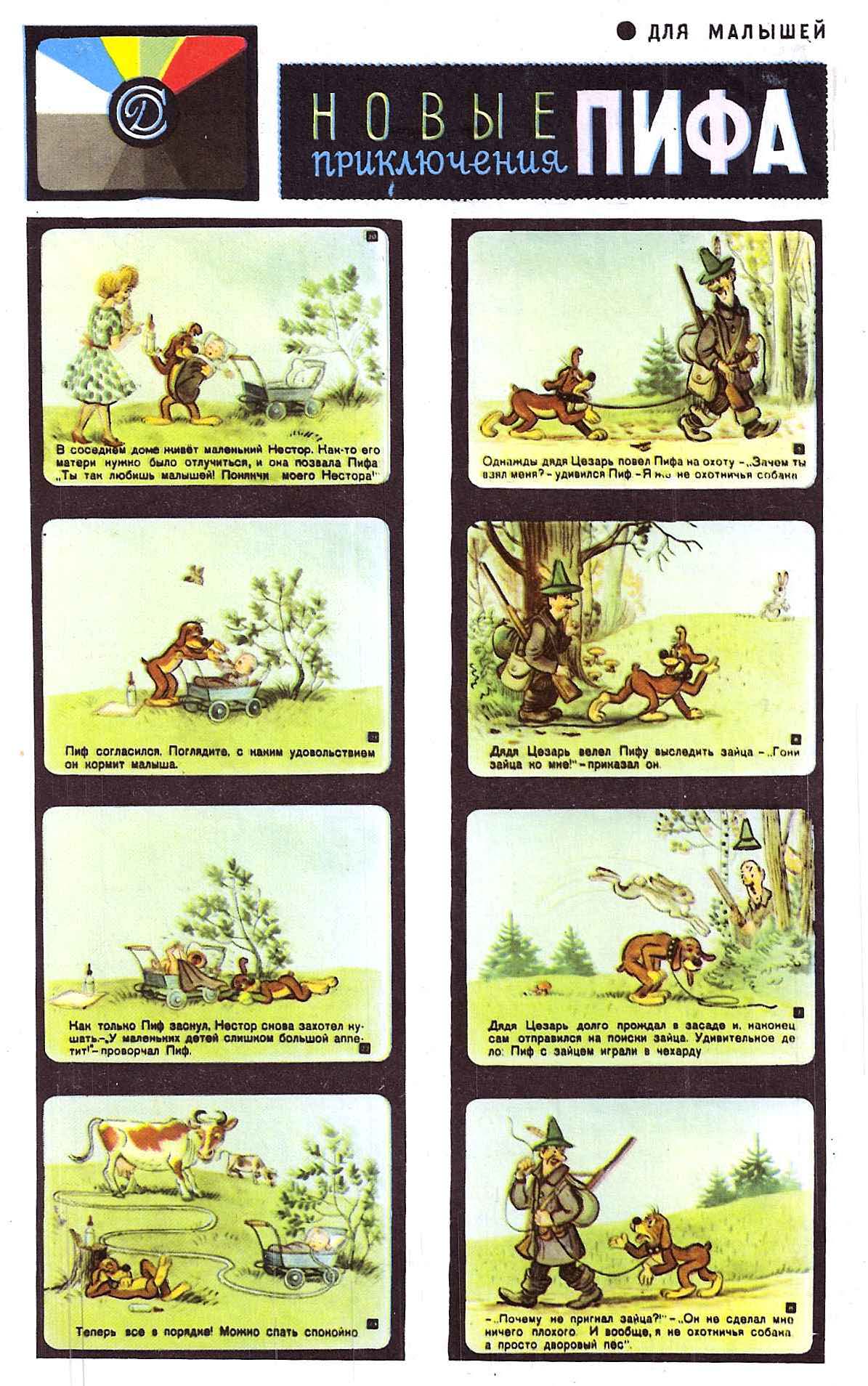 Приложение 2
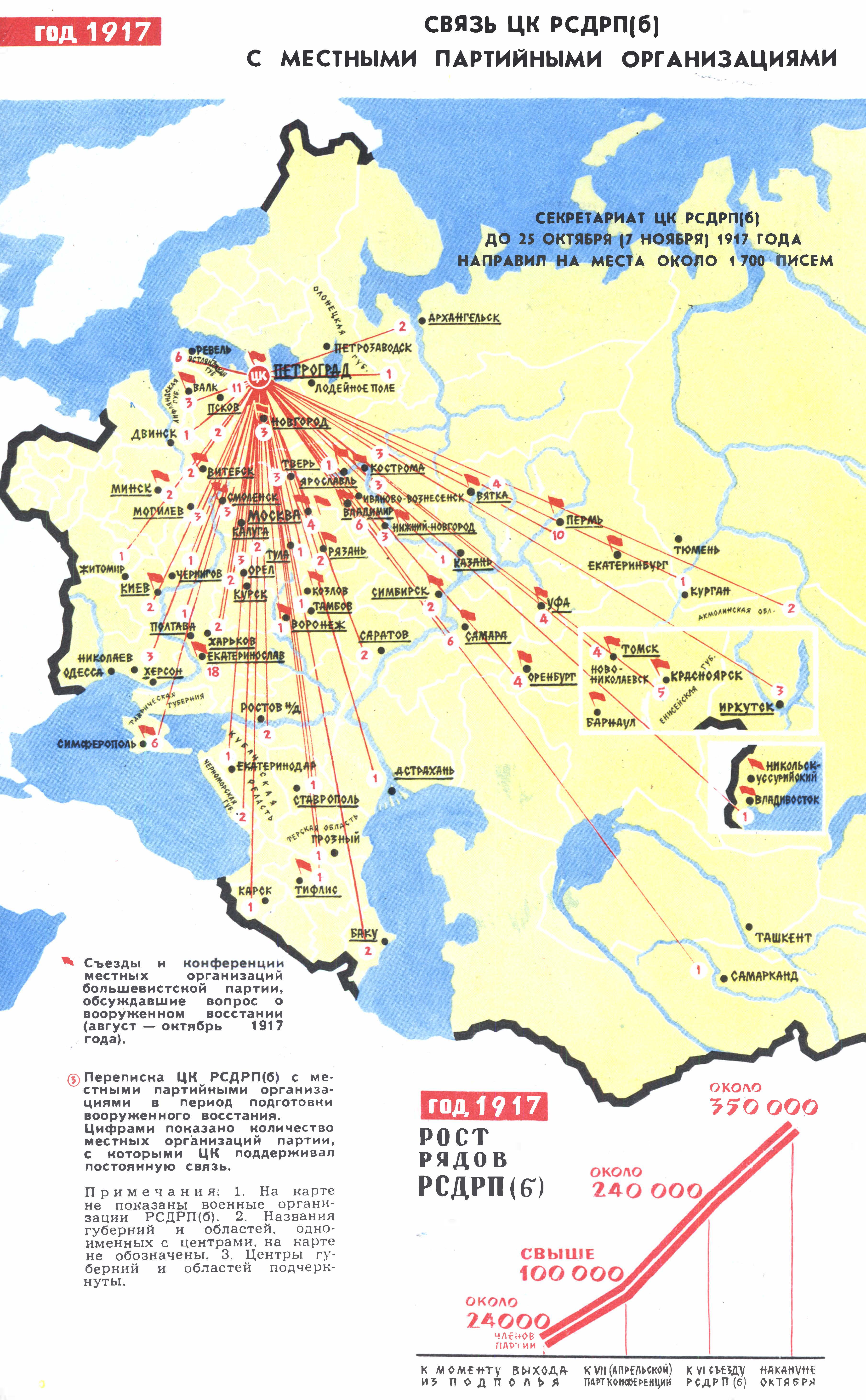 Приложение 3График о распространении социалистических идей в мире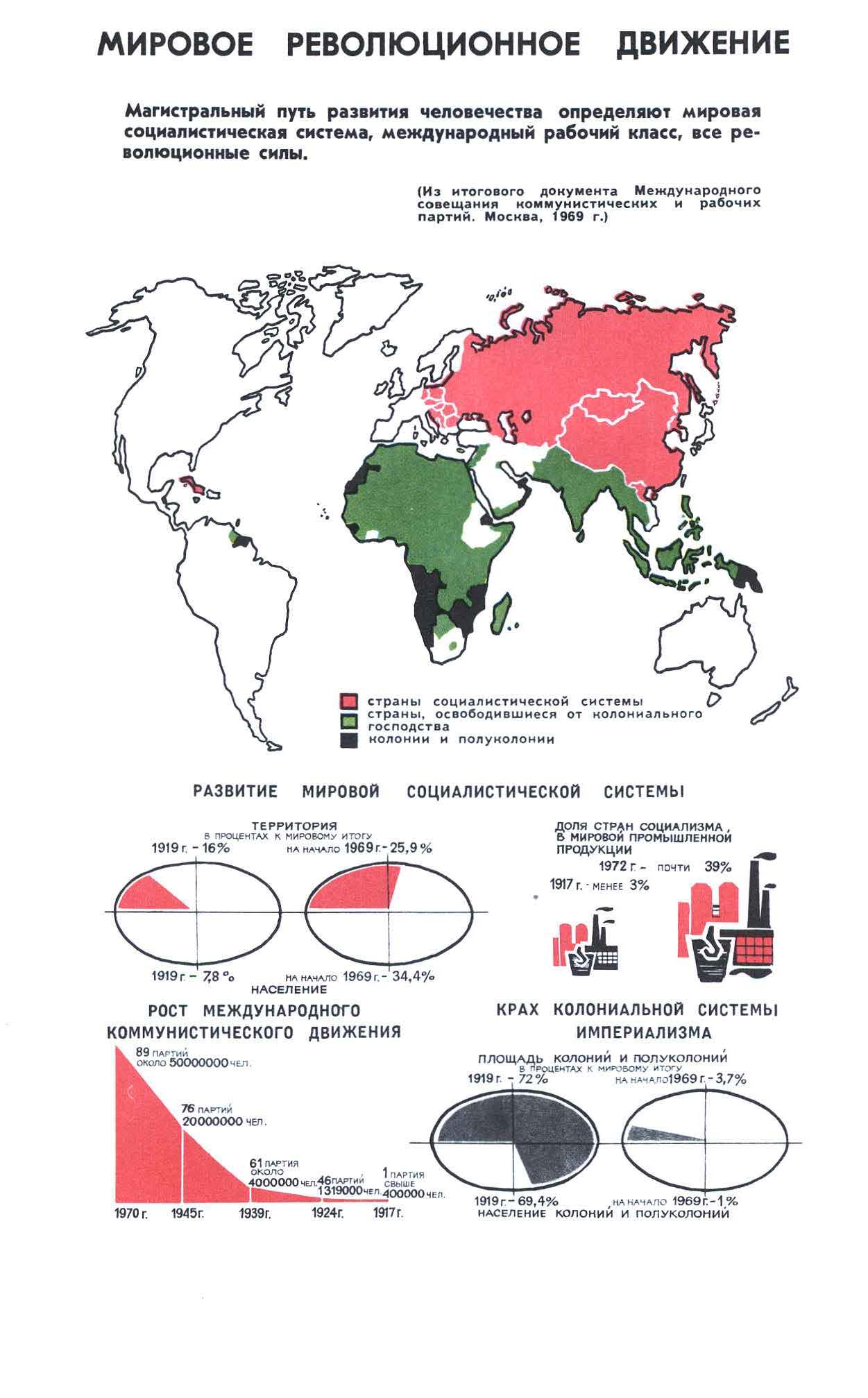 Приложение 4Изображение слоновой кости в сильном приближении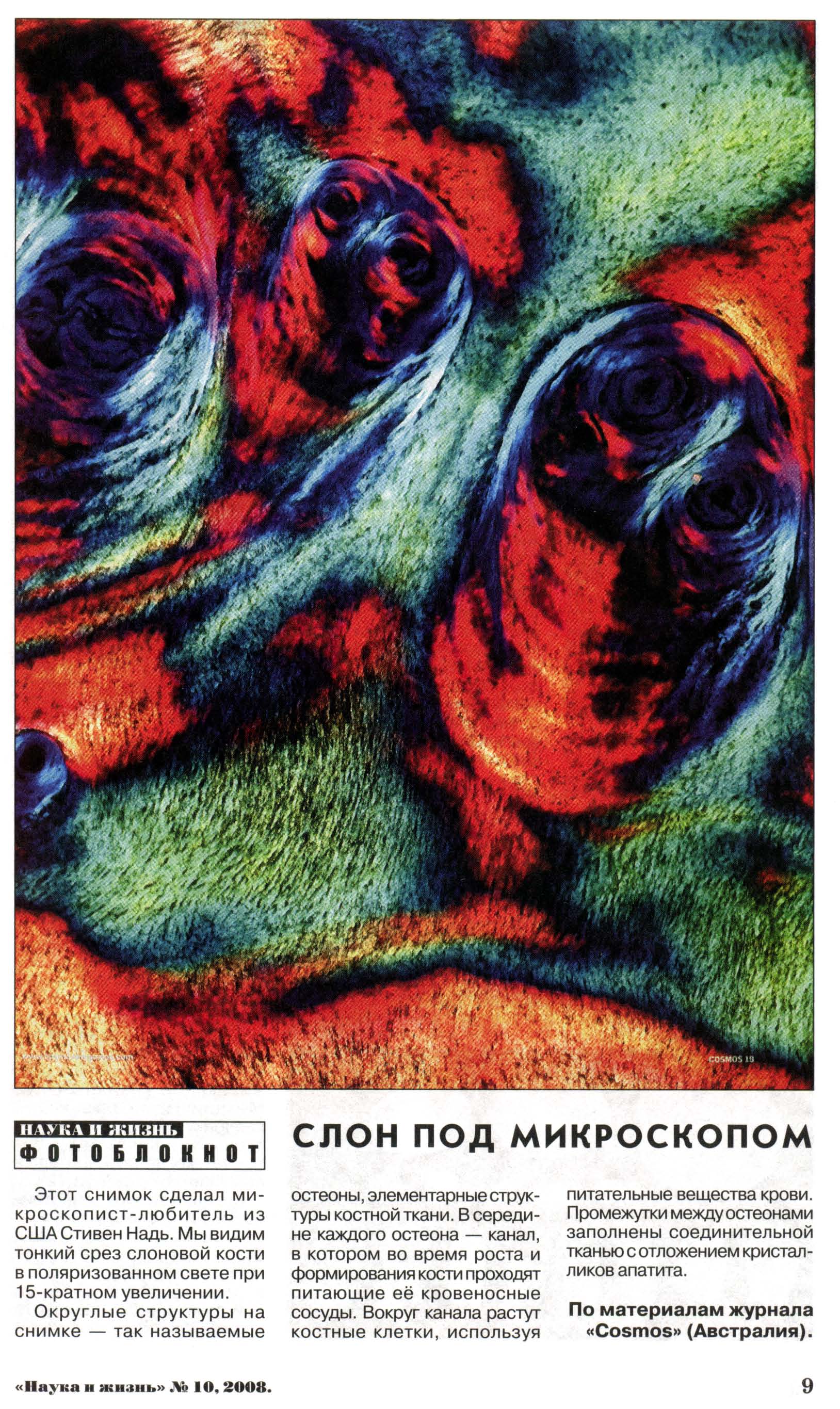 Таблице №2: Рубрики в журнале «Наука и жизнь»Таблице №2: Рубрики в журнале «Наука и жизнь»1956 г., №71964 г., №3«Успехи и проблемы науки», «Наука и производство», «За рубежом», «Наука и религия», «Новости науки и техники», «Жизнь замечательных людей», «Критика и библиография», «Ответы на вопросы»«Лектору для справок», «400-летие русского книгопечатания», «Наука, дальний поиск», «Психологический практикум», «Химия в действии», «Основы химии», «Химический практикум», «Вы это можете увидеть на экране», «Технический арсенал химии», «Творцы химии», «Консультация», «Политсеминар: Наука и религия, наука и политика», «Ваше здоровье», «Они были первыми», «Психологический практикум: тренировка наблюдательности», «Классики естествознания», «Маленькие рецензии», «Курсы: семинар по физике», «Публикуется впервые», «С двумя призваниями», «Биографии вещей», «Прогулки на любимом "коньке"», «Узелки на память», «За рубежом», «Встречи с учеными», «Наука, дальний поиск», «Ваше здоровье, Хозяйке на заметку», «Страны и народы», «Лицом к лицу с природой», «С двумя призваниями», «Дополнения к материалам предыдущих номеров», «Любителям приключенческой литературы», «По разным поводам – улыбки», «Школа №1 – семья», «Наука, вести с переднего края», «Технический арсенал лектора», «Маленькие хитрости», «Словарь синонимов», «Ответы и решения», «Любителям спорта - на заметку»Таблице №3: Рубрики в журнале «Наука и жизнь»Таблице №3: Рубрики в журнале «Наука и жизнь»1970 г., №91970 г., №10«Политсеминар», «Новые книги», «Заметки о советской науке и технике», «Научно-технический прогресс», «Человек и природа», «Бюро иностранной научно-технической информации», «Проблемы общественных наук», «Маленькие рецензии», «Заметки о советской науке и технике», «Научно-технический прогресс», «Математические досуги», «Человек и город», «Беседы о литературоведении», «Наука, вести с переднего края», «Ваше здоровье», «Рефераты», «Психологический практикум», «Родителям на заметку», «Кунсткамера», «Наука и жизнь: публикации», «Математические досуги», «Переписка с читателями», «Факты и гипотезы», «Беседы об основах наук», «В институтах и лабораториях», «Кинозал», «Новые книги», «Школа практических знаний», «Математические неожиданности», «Биографии вещей», «Религия и искусство», «Атеистические чтения», «Бюро справок», «Переписка с читателями», «Дополнения к материалам предыдущих номеров», «Ответы на наивные, рассудительные, каверзные и всякие иные почему», «Для тех, кто вяжет», «Маленькие хитрости», «Ваши растения», «Новые открытия старых наук»«Наука на марше», «Заметки о советской науке и технике», «Поиски и находки», «Научно-технический прогресс», «Атеистические чтения», «По Москве исторической», «Наука, вести с переднего края», «Бюро справок», «Юридические чтения», «Документы истории», «Наука. Дальний поиск», «Родителям - на заметку», «Музей», «Книги в работе», «Математические досуги», «Страницы истории науки», «Бюро иностранной научно-технической информации», «В мастерской природы», «Охрана природы - всенародное дело», «Наука и жизнь. Красная книга», «Психологический практикум», «Математические досуги», «Рассказы о повседневном», «Страны и народы», «Домашнему мастеру», «Математические досуги», «Наука. Вести из лабораторий», «Хорошее отношение к вещам», «Ответы на наивные, рассудительные, каверзные и всякие иные почему», «Переписка с читателями», «Практические советы», «Рассказы очевидцев», «Литературное творчество ученых», «Ответы и решения», «Кунсткамера», «Просто развлечения», «Спортшкола», «Наука и жизнь: С/Х культуры», «Хозяйке на заметку», «Шахматы без шахмат»Таблице №4: Рубрики в журнале «Наука и жизнь»Таблице №4: Рубрики в журнале «Наука и жизнь»1975 г., №21980 г., №7«Цитадели индустрии», «Хроника космической эры», «Рефераты», «Философские проблемы естествознания», «Наука, вести с переднего края», «Кинозал», «30-летие великой победы», «Техника - сельскохозяйственному производству», «Гипотезы, предположения, факты», «Научно-технический прогресс», «Рефераты», «У наших коллег», «Наука, вести с переднего края», «Современники», «Психологический практикум», «Кунсткамера», «Вести из лабораторий», «Бюро иностранной научно-технической информации», «Цифры и факты», «Отечество: туристскими тропами», «Новые книги», «Наука – производству», «Школа № 1 – семья», «Любителям астрономии», «Логические игры», «О братьях наших меньших», «Переписка с читателями», «Дополнения к материалам предыдущих номеров», «Литература», «Спортшкола», «Биологические экскурсии», «Шахматы», «Математические неожиданности», «Кроссворд с фрагментами», «Альбом самоделок: идеи домашнему мастеру», «Зооуголок на дому», «Игра Шагды»«110 лет со дня рождения В.И. Ленина», «Экономические беседы», «Новые книги», «Заметки о советской науке и технике», «Наука, вести с переднего края», «Кинозал»,  «Наука и искусство», «Шедевры мирового искусства», «Лекторское мастерство», «Лицом к лицу с природой», «Маленькая рецензия», «Наука и общество», «Наука, вести с переднего края», «Автосалон», «Рациональное природопользование», «Беседы об основах наук», «Научная организация личного труда», «Техника на марше», «Мир увлечений», «Рассказы очевидцев», «Переписка с читателями», «Отечество», «Школа практических знаний», «На садовом участке», «Туристскими тропами», «Домашнему мастеру. Советы», «Кое-что о науке, ученых, прогрессе», «Страницы истории», «Размышления у книжной полки», «Школа практических знаний», «Альбом самоделок», «Переписка с читателями», «Спортшкола», «На вопросы читателей», «Школа № 1 – семья», «Психологический практикум», «Альбом самоделок», «Биографии вещей», «Психологический практикум», «Коллекция извлечений из книг, газет и журналов», «Логические игры», «Новые товары», «Дела домашние», «Шахматы», «Ответы и решения»Таблице №5: Рубрики в журнале «Наука и жизнь»Таблице №5: Рубрики в журнале «Наука и жизнь»1985 г., №121990 г., №5«Наука и общество», «Словарь научно-технического прогресса», «Техника, вести с переднего края», «Рефераты», «Корифеи науки», «Безотходное производство», «Заметки о советской науке и технике», «Дополнения к материалам предыдущих номеров», «Техника - сельскохозяйственному производству», «Люди советской науки», «Маленькие рецензии», «Кинозал», «Литературное творчество ученых», «Биографии инженерных сооружений», «Фотоблокнот», «Размышления у книжной полки», «Семинар по русскому языку», «Беседы об основах наук», «Новые книги», «Кунсткамера», «Гипотезы, предположения, факты», «Коллекция извлечений из книг, газет и журналов», «Психологический практикум», «Ваше здоровье», «Бюро иностранной научно-технической информации», «Отечество», «Новые открытия старых наук», «Дела домашние», «Альбом самоделок», «Шахматы», «Любителям астрономии», «Автосалон», «Мотосалон», «Бюро справок», «Новые технологии», «Техника - сельскохозяйственному производству», «Ваше свободное время», «Человек с микрокалькулятором», «Маленькие хитрости», «Узелки на память», «Ваше здоровье», «Школа практических знаний», «Физпрактикум», «Шашки», «Переписка с читателями», «Лекарства в пищевых растениях», «Советы мастеру», «Домашнему мастеру», «Кроссворд», «Энергосберегающие технологии»«Беседы об экономике», «Архив», «Актуальные проблемы перестройки», «Рефераты», «Словарик», «Бюро справок», «Заметки о советской науке и технике», «История фабрик и заводов», «О чем пишут научно-популярные журналы мира», «45-летие победы», «Невыдуманные рассказы», «Фотоблокнот», «Техника на марше», «Из писем в редакцию», «Отклики и размышления», «Дополнения к напечатанному», «Рациональное природопользование», «Автосалон», «Кунсткамера», «Коллекция извлечений из книг, газет и журналов», «Человек и общество», «Отечество», «Лицом к лицу с природой», «Книги в работе», «Бюро иностранной научно-технической информации», «Семинар по русскому языку», «Хозяйке на заметку», «Из писем в редакцию», «Отклики и размышления», «Дополнения к напечатанному», «Здоровье ваших детей», «Психологический практикум», «По разным поводам – улыбки», «Гипотезы, предположения, факты», «Охота с фотоаппаратом», «Фокусы», «Идеи мастеру», «Отечество», «Люди науки», «Ваше здоровье», «Кроссворд», «Шахматы», «Психологический практикум», «Любителям астрономии», «Астрономия для малышей», «Дела домашние», «Педагогический прием», «Школа практических знаний», «Бюро справок», «Ваши растения», «Семинар по информатике», «Вести из институтов, лабораторий, экспедиций», «Домашнему мастеру», «Переписка с читателями»«Наука и жизнь»«Химия и жизнь»«Знание - сила»1989 г.3 000 000240 000400 0001990 г.2 648 000235 000355 0001991 г.1 136 000148 800285 9351992 г.117 600108 65025 0001993 г.133 50091 18419 900Таблице №7: Рубрики в журнале «Наука и жизнь»Таблице №7: Рубрики в журнале «Наука и жизнь»№7, 2003 г.№11, 2008 г.«Беседы об экономике», «Хроника», «Патенты природы», «Бюро иностранной научно-технической информации», «Выставки, ярмарки, презентации», «Охран памятников истории и культуры - дело всенародное», «Наука. Дальний поиск», «Ваше здоровье», «Рефераты», «По Руси исторической», «Ответы и решения», «Техника. Вести с переднего края», «Биографии инженерных сооружений», «Новые книги», «Кунсткамера», «Гипотезы, предположения, факты», «Подробности для любознательных», «Переписка с читателями», «С инструментом в руках», «Ваши растения», «В дополнение к напечатанному», «Автосалон», «Страны и народы», «Коллекция сведений не слишком известных», «Человек и компьютер», «Вести из Интернета», «На садовом участке», «Сто лет назад», «Математические досуги», «Психологический практикум», «О чем пишут научно-популярные журналы мира», «Хроника», «Невыдуманные истории», «Переписка с читателями», «Фотоблокнот», «Вести из институтов», «Лицом к лицу с природой», «Новое в бытовой технике», «Предпринимателю - на заметку», «Идеи - мастеру», «На садовом участке», «У книжной полки», «Литературное творчество ученых», «Дела домашние», «Развлечения не без пользы», «Шахматы», «Классики популяризации», «Стереофото», «Кроссворд с фрагментами», «Школа практических знаний», «Домашнему мастеру», «Мир увлечений»«Люди науки», «Сто лет назад», «Из истории книжного дела», «Трибуна ученого», «О чем пишут научно-популярные журналы мира», «Игротека», «Лицом к лицу с природой», «Вести из институтов, лабораторий», «Книги в работе» , раздел «Ума палата» (познавательно-развивающий раздел для школьников): «Беседы об основах наук», «Нравы и обычаи», «Страны и народы», «Из писем читателей», «Хрестоматия», «Психологический практикум», «На вопросы читателей», «Хроника», «Хроника космической эры», «У наших коллег», «Человек и компьютер», «Бюро иностранной научно-технической информации», «Беседы об искусстве», «Беседы о питании», «Школа практических знаний», «Кунсткамера», «Книги в работе», «Страны и народы», «По страницам всемирной истории», «У наших коллег», «Кроссворд», «Беседы о лекарствах», «Переписка с читателями», «Из истории фамилий», «Домашнему мастеру», «Шахматы», «Подробности для любознательных», «Лицом к лицу с природой», «Из истории книжного дела», «Патенты природы»